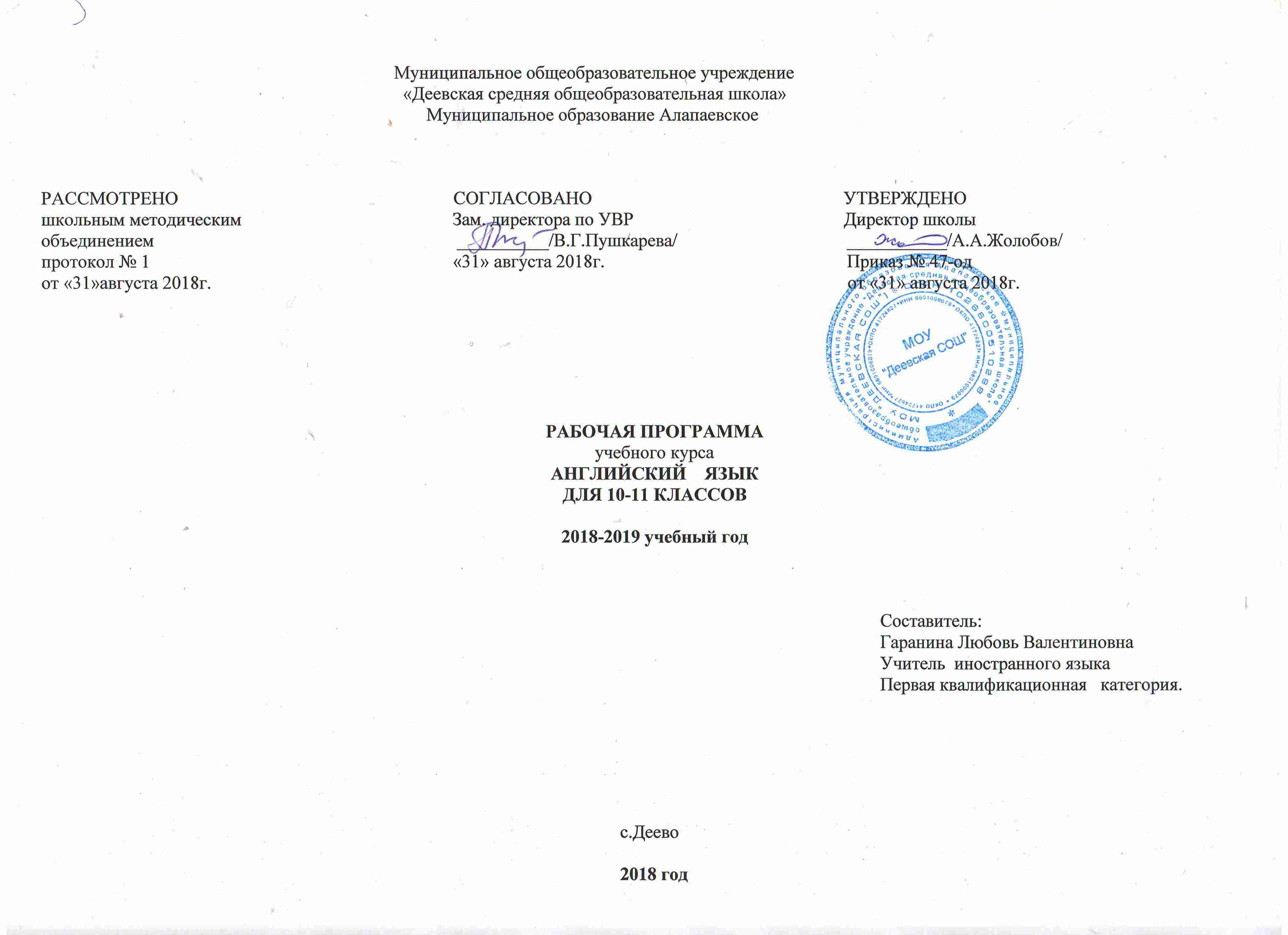 Пояснительная запискаДанная программа по английскому языку составлена на основе :Закон «Об образовании в Российской Федерации» от 29.12.1012г. №273-ФЗ.Федеральный компонент государственного образовательного стандарта среднего общего образования по английскому языку(базовый уровень), утверждённый приказом Министерства образования МО РФ №1089 от 05.03.2004 №1089Федеральный базисный учебный план для среднего общего образования, утверждённый приказом Министерства образования МО РФ №1312 от 09.03.2004Приказ Министерства образования РФ от 05.03.2004г. №1089 «Об утверждении федерального компонента государственных образовательных стандартов начального общего и среднего общего образования».Примерная программа среднего общего образования по английскому языку.Приказ Минобрнауки России от 31 марта 2014 года №253 «Об утверждении федеральных перечней учебников, рекомендуемых (допущенных) к использованию в образовательных учреждениях, реализующих образовательные программы общего образования и имеющих государственную аккредитацию на 2016-2017 учебный год.7.Образовательная программа среднего общего образования МОУ «Деевская СОШ», утверждённая приказом №27/2 от 29.07.2016г.8. Календарный учебный график, учебный план МОУ «Деевская СОШ» на2018-2019 учебный год9.   Устава «МОУ Деевская СОШ», утверждённого Постановлением Администрации муниципального образования «Алапаевское» от 27.04.2016г.    №418.Задачи обучения:приобретение и углубление предметных и межпредметных знаний, их использование в более сложными видами деятельности, в том числе  творческой: расспрашивать, объяснять практической деятельности и повседневной жизни;овладение, изучать, описывать, сравнивать, анализировать и оценивать, проводить самостоятельный поиск необходимой информации, ориентироваться в функциональных типах текста на английском языке, делать краткие сообщения на английском языке, использовать при необходимости перевод с английского языка на русский;освоение вышеперечисленных компетенций с целью использования приобретенных знаний и умений в практической деятельности и повседневной жизни для  решения разнообразных жизненных задач.                                                                                                                                                                                                          Основное назначение иностранного языка состоит в формировании коммуникативной компетенции, т.е. способности и готовности осуществлять иноязычное межличностное и межкультурное общение с носителями языка.Общая характеристика учебного предметаФедеральный компонент образовательного стандарта построен с учетом  особенностей иностранного языка как учебного предмета, в число которых входят:межпредметность (содержанием речи на иностранном языке могут быть сведения из разных областей знания, например, литературы, искусства, истории, географии, математики и др.); многоуровневость (с одной стороны, необходимо овладение различными языковыми средствами, соотносящимися с аспектами языка: лексическим, грамматическим, фонетическим, с другой -  умениями в четырех видах речевой деятельности); полифункциональность (иностранный язык может выступать как цель обучения и как средство приобретения сведений в других  областях знания).Таким образом, воспитательный и развивающий потенциал стандарта реализуется:в целенаправленной постановке задач воспитания и развития личности ученика средствами иностранного языка, его  интеллектуальных и когнитивных способностей,  нравственных качеств;в социокультурной/культуроведческой направленности предметного содержания речи, в нацеленности содержания на развитие позитивных ценностных ориентаций, чувств и эмоций, на развитие творческих способностей и реализацию личностного потенциала ученика;в выделении учебно-познавательной и компенсаторной компетенций в качестве обязательных компонентов целей и содержания образования, в нацеленности на непрерывность языкового образования, в ориентации на развитие рефлексии, потребности в самообразовании.В соответствии с личностно-ориентированной парадигмой образования федеральный компонент стандарта по иностранному языку для всех ступеней обучения нацелен на комплексную реализациюличностно ориентированного, деятельностного,  коммуникативно-когнитивного и социокультурного  подходов  к обучению иностранным языкам, которые реализуются в процессе обучения по курсу "EnjoyEnglish" в 10-11-х классах.Обучение английскому языку по курсу "EnjoyEnglish" на старшей ступени полной средней школы обеспечивает преемственность с основной школой. Происходит развитие и совершенствование сформированной коммуникативной компетенции на английском языке в совокупности речевой, языковой и социокультурной составляющих, а также развитие учебно-познавательной и компенсаторной компетенций.На данной ступени приверженность авторов к личностно-ориентированной направленности образования приобретает еще более зримые черты. Содержание обучения старшеклассников английскому языку отбирается и организуется с учетом их речевых потребностей, возрастных психологических особенностей, интересов и профессиональных устремлений.Коммуникативная компетенция развивается в соответствии с отобранными для старшего этапа обучения темами, проблемами и ситуациями общения в пределах следующих сфер общения: социально-бытовой, учебно-трудовой, социально-культурной. Обогащаются социокультурные знания и умения учащихся, в том числе умение представлять свою страну, ее культуру средствами английского языка в условиях расширяющегося межкультурного и международного общения.Вместе с тем школьники учатся компенсировать недостаток знаний и умений в английском языке, используя в процессе общения вербальные и невербальные приемы.Расширяется спектр общеучебных и специальных учебных умений, таких, как умение пользоваться справочниками учебника, двуязычным (англо-русским и русско-английским) словарем, толковым англо-английским словарем, мобильным телефоном, интернетом, электронной почтой. Так, задания учебника, предусматривающие использование интернета, помечены специальным значком. Справочный раздел учебников для 10-х и 11-х классов содержит специальное приложение "LearningStrategies", которое направлено на выработку как общеучебных коммуникативных умений (например, написание эссе, статьи,проведение опроса одноклассников на заданную тему), так и универсальных умений (например, как готовиться к экзамену).Большее внимание уделяется формированию умений работы с текстовой информацией различного характера, в частности, при выполнении индивидуальных и групповых заданий, проектных работ. Вырабатываются умения критически воспринимать информацию из разных источников, анализировать и обобщать ее, использовать в собственных высказываниях.Учащиеся приобретают опыт творческой и поисковой деятельности в процессе освоения таких способов познавательной деятельности, как проектная деятельность в индивидуальном режиме и в сотрудничестве.Предусматривается работа учащихся над проектами межпредметного характера, в частности, по предметам, которые учащиеся выбрали в качестве профильных. Так, упоминавшиеся приложения "SchoolEnglish" предназначены для общения старшеклассников на темы, связанные с такими школьными предметами, как математика, физика, биология и экономическая география.В контексте формирования личностных отношений подростков, их способности к самоанализу и самооценке, эмоционально-ценностного отношения к миру, происходящих на старшей ступени, ставится задача акцентировать внимание учащихся на стремлении к взаимопониманию людей разных сообществ, осознании роли английского языка как универсального средства межличностного и межкультурного общения практически в любой точке земного шара; на формирование положительного отношения к культуре иных народов, в частности, говорящих на английском языке; понимании важности изучения английского и других иностранных языков в современном мире и потребности пользоваться ими, в том числе и как одним из способов самореализации и социальной адаптации.Продолжается накопление лингвистических знаний, позволяющих не только умело пользоваться английским языком, но и осознавать особенности своего языкового мышления на основе сопоставления английского языка с русским;формирование знаний о культуре, реалиях и традициях стран, говорящих на английском языке, представлений о достижениях культуры своего и других народов мира в развитии общечеловеческой культуры. Помимо сведений, предлагаемых в текстах учебника, предусмотрен страноведческий справочник, который содержит информацию о явлениях культуры и персоналиях, упоминаемых в учебнике. Отдельное внимание уделяется выработке умения интегрироваться в общеевропейский культурный и образовательный контекст, поскольку Россия реально является частью европейского сообщества.Содержание образования в 10-11 классахИзучение иностранного языка на базовом уровне среднего (полного) общего образования*(29) направлено на достижение следующих целей:- дальнейшее развитие иноязычной коммуникативной компетенции (речевой, языковой, социокультурной, компенсаторной, учебно-познавательной):- речевая компетенция - совершенствование коммуникативных умений в четырех основных видах речевой деятельности (говорении, аудировании, чтении и письме); умений планировать свое речевое и неречевое поведение;- языковая компетенция - овладение новыми языковыми средствами в соответствии с отобранными темами и сферами общения: увеличение объема используемых лексических единиц; развитие навыков оперирования языковыми единицами в коммуникативных целях;- социокультурная компетенция - увеличение объема знаний о социокультурной специфике страны/стран изучаемого языка, совершенствование умений строить свое речевое и неречевое поведение адекватно этой специфике, формирование умений выделять общее и специфическое в культуре родной страны и страны изучаемого языка;- компенсаторная компетенция - дальнейшее развитие умений выходить из положения в условиях дефицита языковых средств при получении и передаче иноязычной информации;- учебно-познавательная компетенция - развитие общих и специальных учебных умений, позволяющих совершенствовать учебную деятельность по овладению иностранным языком, удовлетворять с его помощью познавательные интересы в других областях знания.- развитие и воспитание способности и готовности к самостоятельному и непрерывному изучению иностранного языка, дальнейшему самообразованию с его помощью, использованию иностранного языка в других областях знаний; способности к самооценке через наблюдение за собственной речью на родном и иностранном языках; личностному самоопределению в отношении их будущей профессии; социальная адаптация; формирование качеств гражданина и патриота.Обязательный минимум содержания основных образовательных программРечевые уменияПредметное содержание речиСоциально-бытовая сфера. Повседневная жизнь, быт, семья. Межличностные отношения. Здоровье и забота о нем.(11)Социально-культурная сфера. Жизнь в городе и сельской местности. Научно-технический прогресс*(12). Природа и экология.(11) Молодежь в современном обществе. Досуг молодежи. Страна/страны изучаемого языка, их культурные особенности, достопримечательности. Путешествия по своей стране и за рубежом.Учебно-трудовая сфера. Современный мир профессий. Планы на будущее, проблема выбора профессии. Роль иностранного языка в современном мире.(11)Виды речевой деятельностиГоворениеДиалогическая речьСовершенствование владения всеми видами диалога на основе новой тематики и расширения ситуаций официального и неофициального общения.Развитие умений: участвовать в беседе/дискуссии на знакомую тему, осуществлять запрос информации, обращаться за разъяснениями, выражать свое отношение к высказыванию партнера, свое мнение по обсуждаемой теме.Монологическая речьСовершенствование владения разными видами монолога, включая высказывания в связи с увиденным/прочитанным, сообщения (в том числе при работе над проектом).Развитие умений: делать сообщения, содержащие наиболее важную информацию по теме/проблеме; кратко передавать содержание полученной информации; рассказывать о себе, своем окружении, своих планах, обосновывая свои намерения/поступки; рассуждать о фактах/событиях, приводя примеры, аргументы, делая выводы, описывать особенности жизни и культуры своей страны и страны/стран изучаемого языка.АудированиеДальнейшее развитие понимания на слух (с различной степенью полноты и точности) высказываний собеседников в процессе общения, содержания аутентичных аудио- и видеотекстов различных жанров и длительности звучания:- понимания основного содержания несложных аудио- и видеотекстов монологического и диалогического характера - теле- и радиопередач на актуальные темы;- выборочного понимания необходимой информации в прагматических текстах (рекламе, объявлениях);- относительно полного понимания высказываний собеседника в наиболее распространенных стандартных ситуациях повседневного общения.Развитие умений: отделять главную информацию от второстепенной; выявлять наиболее значимые факты; определять свое отношение к ним, извлекать из аудиотекста необходимую/интересующую информацию.ЧтениеДальнейшее развитие всех основных видов чтения аутентичных текстов различных стилей: публицистических, научно-популярных (в том числе страноведческих), художественных, прагматических, а также текстов из разных областей знания (с учетом межпредметных связей):- ознакомительного чтения - с целью понимания основного содержания сообщений, репортажей, отрывков из произведений художественной литературы, несложных публикаций научно-познавательного характера;- изучающего чтения - с целью полного и точного понимания информации прагматических текстов (инструкций, рецептов, статистических данных);- просмотрового/поискового чтения - с целью выборочного понимания необходимой/интересующей информации из текста статьи, проспекта.Развитие умений выделять основные факты, отделять главную информацию от второстепенной; предвосхищать возможные события/факты; раскрывать причинно-следственные связи между фактами; понимать аргументацию; извлекать необходимую/ интересующую информацию; определять свое отношение к прочитанному.Письменная речьРазвитие умений писать личное письмо, заполнять анкеты, формуляры различного вида; излагать сведения о себе в форме, принятой в стране /странах изучаемого языка (автобиография/резюме); составлять план, тезисы устного/письменного сообщения, в том числе на основе выписок из текста.Развитие умений: расспрашивать в личном письме о новостях и сообщать их; рассказывать об отдельных фактах/событиях своей жизни, выражая свои суждения и чувства; описывать свои планы на будущее.Языковые знания и навыкиОрфографияСовершенствование орфографических навыков, в том числе применительно к новому языковому материалу.Произносительная сторона речиСовершенствование слухо-произносительных навыков, в том числе применительно к новому языковому материалу.Лексическая сторона речиРасширение объема продуктивного и рецептивного лексического минимума за счет лексических средств, обслуживающих новые темы, проблемы и ситуации общения, а также оценочной лексики, реплик-клише речевого этикета, отражающих особенности культуры страны/стран изучаемого языка.Расширение потенциального словаря за счет овладения новыми словообразовательными моделями, интернациональной лексикой.Развитие соответствующих лексических навыков.Грамматическая сторона речиРасширение объема значений изученных грамматических явлений: видо-временных, неличных и неопределенно-личных форм глагола, форм условного наклонения, объема использования косвенной речи (косвенного вопроса, приказания/побуждения). Согласование времен. Развитие соответствующих грамматических навыков. Систематизация изученного грамматического материала.Социокультурные знания и уменияРазвитие страноведческих знаний и умений, основанных на сравнении фактов родной культуры и культуры стран изучаемого языка. Увеличение их объема за счет новой тематики и проблематики речевого общения, в том числе межпредметного характера.Компенсаторные уменияСовершенствование умений: пользоваться языковой и контекстуальной догадкой при чтении и аудировании; прогнозировать содержание текста по заголовку/началу текста, использовать текстовые опоры различного рода (подзаголовки, таблицы, графики, шрифтовые выделения, комментарии, сноски); игнорировать лексические и смысловые трудности, не влияющие на понимание основного содержания текста, использовать переспрос и словарные замены в процессе устноречевого общения.Учебно-познавательные уменияДальнейшее развитие общих учебных умений, связанных с приемами самостоятельного приобретения знаний: использовать двуязычный и одноязычный словари и другую справочную литературу, ориентироваться в иноязычном письменном и аудиотексте, обобщать информацию, фиксировать содержание сообщений, выделять нужную/основную информацию из различных источников на изучаемом иностранном языке.Развитие специальных учебных умений: интерпретировать языковые средства, отражающие особенности иной культуры; использовать выборочный перевод для уточнения понимания иноязычного текста.Требования к уровню подготовки выпускниковВ результате изучения иностранного языка на базовом уровне ученик должензнать/понимать:- значения новых лексических единиц, связанных с тематикой данного этапа обучения и соответствующими ситуациями общения, в том числе оценочной лексики, реплик-клише речевого этикета, отражающих особенности культуры страны/стран изучаемого языка;- значение изученных грамматических явлений в расширенном объеме (видо-временные, неличные и неопределенно-личные формы глагола, формы условного наклонения, косвенная речь/косвенный вопрос, побуждение и др., согласование времен);- страноведческую информацию из аутентичных источников, обогащающую социальный опыт школьников: сведения о стране/странах изучаемого языка, их науке и культуре, исторических и современных реалиях, общественных деятелях, месте в мировом сообществе и мировой культуре, взаимоотношениях с нашей страной, языковые средства и правила речевого и неречевого поведения в соответствии со сферой общения и социальным статусом партнера;уметь:говорение- вести диалог, используя оценочные суждения, в ситуациях официального и неофициального общения (в рамках изученной тематики); беседовать о себе, своих планах; участвовать в обсуждении проблем в связи с прочитанным/прослушанным иноязычным текстом, соблюдая правила речевого этикета;- рассказывать о своем окружении, рассуждать в рамках изученной тематики и проблематики; представлять социокультурный портрет своей страны и страны/стран изучаемого языка;аудирование- относительно полно и точно понимать высказывания собеседника в распространенных стандартных ситуациях повседневного общения, понимать основное содержание и извлекать необходимую информацию из различных аудио- и видеотекстов: прагматических (объявления, прогноз погоды), публицистических (интервью, репортаж), соответствующих тематике данной ступени обучения:чтение- читать аутентичные тексты различных стилей: публицистические, художественные, научно-популярные, прагматические - используя основные виды чтения (ознакомительное, изучающее, поисковое/просмотровое) в зависимости от коммуникативной задачи;письменная речь- писать личное письмо, заполнять анкету, письменно излагать сведения о себе в форме, принятой в стране/странах изучаемого языка, делать выписки из иноязычного текста;- использовать приобретенные знания и умения в практической деятельности и повседневной жизни для:- общения с представителями других стран, ориентации в современном поликультурном мире;- получения сведений из иноязычных источников информации (в том числе через Интернет), необходимых в образовательных и самообразовательных целях;- расширения возможностей в выборе будущей профессиональной деятельности;- изучения ценностей мировой культуры, культурного наследия и достижений других стран; ознакомления представителей зарубежных стран с культурой и достижениями России;- понимания взаимосвязи учебного предмета с особенностями профессий и профессиональной деятельности, в основе которых лежат знания по данному учебному предмету.                                                                         Учебно-тематический план 10 класс  Календарно -тематическое планирование 10 классКАЛЕНДАРНО-ТЕМАТИЧЕСКОЕ ПЛАНИРОВАНИЕ( 11 класс, английский язык)Календарно-тематическое планирование «Английский язык» 11 классКРИТЕРИИ  ОЦЕНИВАНИЯ ПО АНГЛИЙСКОМУ ЯЗЫКУЗа письменные работы (контрольные работы, самостоятельные работы, словарные диктанты) отметка вычисляется исходя из процента правильных ответов:Критерии оцениванияЧтение с пониманием основного содержания прочитанного (ознакомительное)Отметка«5» ставится учащемуся, если он понял основное содержание оригинального текста1, может выделить основную мысль, определить основные факты, умеет догадываться о значении незнакомых слов из контекста, либо по словообразовательным элементам, либо по сходству с родным языком. Скорость чтения иноязычного текста может быть несколько замедленной по сравнению с той, с которой ученик читает на родном языке. Заметим, что скорость чтения на родном языке у учащихся разная.Отметка«4» ставится ученику, если он понял основное содержание оригинального текста, может выделить основную мысль, определить отдельные факты. Однако у него недостаточно развита языковая догадка, и он затрудняется в понимании некоторых незнакомых слов, он вынужден чаще обращаться к словарю, а темп чтения  замедлен.Отметка«3» ставится школьнику, который не совсем точно понял основное содержание прочитанного, умеет выделить в тексте только небольшое количество фактов, совсем не развита языковая догадка.Отметка«2» выставляется ученику в том случае, если он не понял текст или понял содержание текста неправильно, не ориентируется в тексте при поиске определенных фактов, не умеет систематизировать незнакомую лексику.Чтение с полным пониманием содержания (изучающее)Отметка«5» ставится ученику, когда он полностью понял несложный оригинальный текст (публицистический, научно-популярный; инструкцию или отрывок из туристического проспекта). Он использовал при этом все известные приемы, направленные на понимание читаемого (смысловую догадку, анализ).Отметка«4» выставляется учащемуся, если он полностью понял текст, но многократно обращался к словарю.Отметка«3» ставится, если ученик понял текст не полностью, не владеет приемами его смысловой переработки.Отметка«2» ставится в том случае, когда текст учеником не понят. Он с трудом может найти незнакомые слова в словаре.Чтение с нахождением интересующей или нужной информации (просмотровое)Отметка«5» ставится ученику, если он может достаточно быстро просмотреть несложный оригинальный текст (типа расписания поездов, меню, программы телепередач) или несколько небольших текстов и выбрать правильно запрашиваемую информацию.Отметка«4» ставится ученику при достаточно быстром просмотре текста, но при этом он находит только примерно 2/3 заданной информации.Отметка«3» выставляется, если ученик находит в данном тексте (или данных текстах) примерно 1/3 заданной информации.Отметка«2» выставляется в том случае, если ученик практически не ориентируется в тексте.Понимание речи на слухОсновной речевой задачей при понимании звучащих текстов на слух является извлечение основной или заданной ученику информации. Отметка«5» ставится ученику, который понял основные факты, сумел выделить отдельную, значимую для себя информацию (например, из прогноза погоды, объявления, программы радио и телепередач), догадался о значении части незнакомых слов по контексту, сумел использовать информацию для решения поставленной задачи (например, найти ту или иную радиопередачу).Отметка «4» ставится ученику, который понял не все основные факты. При решении коммуникативной задачи он использовал только 2/3 информации.Отметка «3» свидетельствует, что ученик понял только 50 % текста. Отдельные факты понял неправильно. Не сумел полностью решить поставленную перед ним коммуникативную задачу.Отметка«2» ставится, если ученик понял менее 50 % текста и выделил из него менее половины основных фактов. Он не смог решить поставленную перед ним речевую задачу.ГоворениеГоворение в реальной жизни выступает в двух формах общения: в виде связных высказываний типа описания или рассказа и в виде участия в беседе с партнером.Выдвижение овладения общением в качестве практической задачи требует поэтому, чтобы учащийся выявил свою способность, как в продуцировании связных высказываний, так и в умелом участии в беседе с партнером. При оценивании связных высказываний или участия в беседе учащихся многие учителя обращают основное внимание на ошибки лексического, грамматического характера и выставляют отметки, исходя только исключительно из количества ошибок. Подобный подход вряд ли можно назвать правильным.Во-первых, важными показателями рассказа или описания являются соответствия темы, полнота изложения, разнообразие языковых средств, а в ходе беседы — понимание партнера, правильное реагирование на реплики партнера, разнообразие своих реплик. Только при соблюдении этих условий речевой деятельности можно говорить о реальном общении. Поэтому все эти моменты должны учитываться, прежде всего, при оценке речевых произведений школьников.Во-вторых, ошибки бывают разными. Одни из них нарушают общение, т. е. ведут к непониманию. Другие же, хотя и свидетельствуют о нарушениях нормы, но не нарушают понимания. Последние можно рассматривать как оговорки.В связи с этим основными критериями оценки умений говорения следует считать:-соответствие теме,-достаточный объем высказывания,- разнообразие языковых средств и т. п.,а ошибки целесообразно рассматривать как дополнительный критерий.Высказывание в форме рассказа, описанияОтметка «5» ставится ученику, если он в целом справился с поставленными речевыми задачами. Его высказывание было связным и логически последовательным. Диапазон используемых языковых средств достаточно широк. Языковые средства были правильно употреблены, практически отсутствовали ошибки, нарушающие коммуникацию, или они были незначительны. Объем высказывания соответствовал тому, что задано программой на данном году обучения. Наблюдалась легкость речи и достаточно правильное произношение. Речь ученика была эмоционально окрашена, в ней имели место не только передача отдельных фактов (отдельной информации), но и элементы их оценки, выражения собственного мнения.Отметка«4» выставляется учащемуся, если он в целом справился с поставленными речевыми задачами. Его высказывание было связанным и последовательным. Использовался довольно большой объем языковых средств, которые были употреблены правильно. Однако были сделаны отдельные ошибки, нарушающие коммуникацию. Темп речи был несколько замедлен. Отмечалось произношение, страдающее сильным влиянием родного языка. Речь была недостаточно эмоционально окрашена. Элементы оценки имели место, но в большей степени высказывание содержало информацию и отражало конкретные факты.Отметка«3» ставится ученику, если он сумел в основном решить поставленную речевую задачу, но диапазон языковых средств был ограничен, объем высказывания не достиг нормы. Ученик допускал языковые ошибки. В некоторых местах нарушалась последовательность высказывания. Практически отсутствовали элементы оценки и выражения собственного мнения. Речь не была эмоционально окрашенной. Темп речи был замедленным.Отметка«2» ставится ученику, если он только частично справился с решением коммуникативной задачи. Высказывание было небольшим по объему (не соответствовало требованиям программы). Наблюдалась узость вокабуляра. Отсутствовали элементы собственной оценки. Учащийся допускал большое количество ошибок, как языковых, так и фонетических. Многие ошибки нарушали общение, в результате чего возникало непонимание между речевыми партнерами.Участие в беседеПри оценивании этого вида говорения важнейшим критерием также как и при оценивании связных высказываний является речевое качество и умение справиться с речевой задачей, т. е. понять партнера и реагировать правильно на его реплики, умение поддержать беседу на определенную тему. Диапазон используемых языковых средств, в данном случае, предоставляется учащемуся.Отметка «5» ставится ученику, который сумел решить речевую задачу, правильно употребив при этом языковые средства. В ходе диалога умело использовал реплики, в речи отсутствовали ошибки, нарушающие коммуникацию.Отметка«4» ставится учащемуся, который решил речевую задачу, но произносимые в ходе диалога реплики были несколько сбивчивыми. В речи были паузы, связанные с поиском средств выражения нужного значения. Практически отсутствовали ошибки, нарушающие коммуникацию.Отметка«3» выставляется ученику, если он решил речевую задачу не полностью. Некоторые реплики партнера вызывали у него затруднения. Наблюдались паузы, мешающие речевому общению.Отметка«2» выставляется, если учащийся не справился с решением речевой задачи. Затруднялся ответить на побуждающие к говорению реплики партнера. Коммуникация не состоялась.Оценивание письменной речи учащегосяОтметка«5» Коммуникативная задача решена, соблюдены основные правила оформления текста, очень незначительное количество орфографических и лексико-грамматических погрешностей. Логичное и последовательное изложение материала с делением текста на абзацы. Правильное использование различных средств передачи логической связи между отдельными частями текста. Учащийся показал знание большого запаса лексики и успешно использовал ее с учетом норм иностранного языка. Практически нет ошибок. Соблюдается правильный порядок слов. При использовании более сложных конструкций допустимо небольшое количество ошибок, которые не нарушают понимание текста. Почти нет орфографических ошибок.  Соблюдается деление текста на предложения. Имеющиеся неточности не мешают пониманию текста.Отметка «4» Коммуникативная задача решена, но лексико-грамматические погрешности, в том числе выходящих за базовый уровень,  препятствуют пониманию. Мысли изложены в основном логично. Допустимы отдельные недостатки при делении текста на абзацы и при использовании средств передачи логической связи между отдельными частями текста или в формате письма. Учащийся использовал достаточный объем лексики, допуская отдельные неточности в употреблении слов или ограниченный запас слов, но эффективно и правильно, с учетом норм иностранного языка. В работе имеется ряд грамматических ошибок, не препятствующих пониманию текста. Допустимо несколько орфографических ошибок, которые не затрудняют понимание текста.Отметка«3» Коммуникативная задача решена, но языковые погрешности, в том числе при применении языковых средств, составляющих базовый уровень, препятствуют пониманию текста. Мысли не всегда изложены логично. Деление текста на абзацы недостаточно последовательно или вообще отсутствует. Ошибки в использовании средств передачи логической связи между отдельными частями текста. Много ошибок в формате письма. Учащийся использовал ограниченный запас слов, не всегда соблюдая нормы иностранного языка.  В работе либо часто встречаются грамматические ошибки элементарного уровня, либо ошибки немногочисленны, но так серьезны, что затрудняют понимание текста. Имеются многие ошибки, орфографические и пунктуационные, некоторые из них могут приводить к непониманию текста.Отметка«2»  Коммуникативная задача не решена. Отсутствует логика в построении высказывания. Не используются средства передачи логической связи между частями текста. Формат письма не соблюдается. Учащийся не смог правильно использовать свой лексический запас для выражения своих мыслей или не обладает необходимым запасом слов. Грамматические правила не соблюдаются. Правила орфографии и пунктуации не соблюдаются.Выполнение  тестовых заданий  оценивается по следующей схеме (О.В. Афанасьева и др., «Контрольные и проверочные задания» М., Просвещение, 2006), если автором теста не предусмотрена другая:выполнено 65%  работы –  «3»80%        -  «4»95-100%       -  «5»ЛитератураЛитература для учителя: Биболетова М.З., Бабушис Е.Е., Книга для учителя с поурочным планированием к УМК  «EnjoyEnglish- 11 класс» Обнинск: Титул, 2009годПособия для учащихся:Учебник: Биболетова М.З., Бабушис Е.Е., Снежко Н.Д.EnjoyEnglish- 11 класс.-Обнинск: Титул, 2008годБиболетова М.З., Бабушис Е.Е., EnjoyEnglish- 11 класс. Рабочая тетрадь.№1- Обнинск: Титул, 2008год.Биболетова М.З., Бабушис Е.Е., EnjoyEnglish- 11 класс. Рабочая тетрадь.№2 Контрольные работы - Обнинск: Титул, 2008годАудиокассета к учебнику английского языка «EnjoyEnglish» - 11 класс.Для информационно-компьютерной поддержки учебного процесса предполагается использование следующих программно-педагогических средств, реализуемых с помощью компьютераCD « Профессор Хиггинс»Английский язык. Базовый курс «Эксфорс».www.Englishtips.org.www.macmillan.ruwww.onestopenglish.ruИнтернет материалыЦОР по английскому языку№/пНаименование разделов (тем)Количество часовКонтрольные /проверочные работыНедели 121Учебно-трудовая сфера. Современный мир профессий. Фонетика2 1-92Социально-культурная сфера. Молодежь в современном обществе.810-16 3Социально-культурная сфера. Научно-технический прогресс*(12).30217-244Социально-бытовая сфера. Повседневная жизнь, быт, семья.24   227-285 Социально-культурная сфера. Досуг молодежи.7128-326Социально-бытовая сфера. Межличностные отношения.10 232-337Социально-культурная сфера. Путешествия по своей стране и за рубежом.141348Социально-бытовая сфера. Жизнь в городе и сельской местности.2349Социально-культурная сфера. Страна/страны изучаемого языка, их культурные особенности, достопримечательности.513510Резервный урок535№ пп /птТема урокаКоличество часовЭлементы содержанияВиды учебной деятельности учащихсяВиды контроляЭлементы доп. содержанияЭлементы доп. содержания№ пп /птТема урокаКоличество часовЭлементы содержанияВиды учебной деятельности учащихсяВиды контроляЭлементы доп. содержанияЭлементы доп. содержанияIчетвертьUNIT 1 «STARTANEW!» «Начни снова»IчетвертьUNIT 1 «STARTANEW!» «Начни снова»IчетвертьUNIT 1 «STARTANEW!» «Начни снова»IчетвертьUNIT 1 «STARTANEW!» «Начни снова»IчетвертьUNIT 1 «STARTANEW!» «Начни снова»IчетвертьUNIT 1 «STARTANEW!» «Начни снова»IчетвертьUNIT 1 «STARTANEW!» «Начни снова»IчетвертьUNIT 1 «STARTANEW!» «Начни снова»1/1Планы на будущее, проблема выбора профессии.Новая школа- новые ожидания и тревоги1Учебно-трудовая сфера. Современный мир профессий. ФонетикаStrong  and weak HAVEЛексика Acquire general knowledgeГрамматикаPresent Perfect(revision)Обучающиеся должны уметь: -вести диалога- обмен мнениями, выражая свою точку зрения, пользуясь вновь изученными средcтвами.-воспринимать на слух основное содержание аутентичных текстов Фронтальный опрос с выборочным оцениванием Типы школ в Великобритании и в СШАТипы школ в Великобритании и в США2/2Планы на будущее, проблема выбора профессии.Некоторые особенности школьного образования в США и Великобритании 1Учебно-трудовая сфера. Современный мир профессий. Фонетика Адекватно произносить и различать на слух все звуки английского языка.Лексикаget prepared for a future jobГрамматикаWould you mind telling me…?Обучающиеся должны уметь:- читать  с пониманием основного содержания аутентичные тексты разных типов, жанров, стилей с целью определения темы, выделяя главные факты, опуская  второстепенныеЗаполнение таблицы по содержанию прослушанного текста Древние школы  Великобритании. (чтение статьи)Древние школы  Великобритании. (чтение статьи)3/3Повседневная жизнь, быт, семья. Школа вчера и сегодня1Социально-бытовая сфера. ЛексикаtrainyourmemoryГрамматикаCouldyoutellmewhat…?Обучающиеся должны уметь:-делать  подготовленные устные сообщения о фактах в прошломСоставление предложений с новыми словосочетаниями4/4Повседневная жизнь, быт, семья. Школа вчера и сегодня1Лексикаplease your parentsГрамматикаPresent Perfect(revision) Past SimpleОбучающиеся должны уметь:-вести диалога- обмен мнениями, выражая свою точку зрения, пользуясь вновь изученными средcтвами.Заполнение пропусков в тексте при чтенииЗнакомство со школами в Древней Греции Знакомство со школами в Древней Греции 5/5Повседневная жизнь, быт, семья. Советы школьного психолога: как эффективно организовать время 1Фонетика Соблюдать словесное и фразовое ударениеЛексикаtest your intelligenceГрамматикаWhat can I do to be..?Обучающиеся должны уметь:кратко фиксировать содержание прочитанного или текста аудио записи: диалогов, интервью с целью выделения необходимой информацииЗаполнение таблицы по содержанию прослушанного текста Составление распорядка дня десятиклассника Составление распорядка дня десятиклассника 6/6Повседневная жизнь, быт, семья. Проект «Что я ожидаю от школы» 1Фонетика Соблюдать словесное и фразовое ударениеЛексикаcompulsory educationscholarshipОбучающиеся должны уметь:-делатьподготовленные устные сообщения о фактах в прошлом- писать комментарий, с использованием оценочных сужденийКонтроль предъявления презентации «Дискуссия о школьной форме»«Дискуссия о школьной форме»«Дискуссия о школьной форме»«Дискуссия о школьной форме»«Дискуссия о школьной форме»«Дискуссия о школьной форме»«Дискуссия о школьной форме»7/7Повседневная жизнь, быт, семья. Повторение и обогащение лексического запаса по теме «Одежда»1Фонетика Адекватно произносить и различать на слух все звуки английского языка.ЛексикаWaistcoat  blazer  trainers  suppresstrendy to back  in favour ofОбучающиеся должны уметь:-работать в группах, выражать свое мнение, обсуждать вопросы по теме-Читать с извлечением необходимой информации с занесением в таблицуТекущийШкольная форма в Англии, Японии, Франции и СШАШкольная форма в Англии, Японии, Франции и США8/8Молодежь в современном обществе. Школьное обозрение: дискуссия о школьной одежде 1Социально-культурная сфера. Фонетика Соблюдать словесное и фразовое ударениеЛексикаtake away go aheaddress code logo plainГрамматикаCompound nounsОбучающиеся должны уметь:-Воспринимать на слух и выделять интересующую информацию в аутентичных рекламно- информационных текстахКонтроль реализации мини-проекта – опрос общественного мнения о школьной форме 9/9Молодежь в современном обществе. Имидж молодого человека как проявление его внутреннего мира1Фонетика Соблюдать словесное и фразовое ударениеГрамматикаReported commands, requests, instructions/suggestionsОбучающиеся должны уметь:-использовать новую грамматическую структуруКонтроль высказывания мнения об одежде и модеСовременная мода Великобритании и СШАСовременная мода Великобритании и США10/10Молодежь в современном обществе. Проект «Показ моды»1Фонетика Соблюдать интонацию различных типов предложенийОбучающиеся должны уметь:-высказаться без предварительной подготовки на  заданную темуКонтроль презентации проектной работы «Показ моды»«Спорт в жизни подростка»«Спорт в жизни подростка»«Спорт в жизни подростка»«Спорт в жизни подростка»«Спорт в жизни подростка»«Спорт в жизни подростка»«Спорт в жизни подростка»11/11Досуг молодежи. Введение и отработка лексики по теме «Спорт в жизни подростка»1Социально-культурная сфера. Фонетика Соблюдать интонацию различных типов предложенийЛексикаBasketball  Rock climbing  Diving   GymnasticsSnowboardingОбучающиеся должны уметь:- описывать любимый вид спорта.-воспринимать информацию из радио программы и умение вычленять запрашиваем информациюЛексический диктант12/12Досуг молодежи.Популярные и экстремальные виды спорта. Безопасность при занятиях спортом1Фонетика Соблюдать интонацию различных типов предложенийЛексикаMountain bikingIce skating Long jumpRoll and  BounceОбучающиеся должны уметь:-кратко фиксировать содержание прочитанного или прослушанного текста- выражать свое отношение к тому или иному виду спорта, запрашивать информацию и давать совет.Контроль написания параграфа о любимом занятии спортомНовые виды спортивных соревнованийНовые виды спортивных соревнований13/13Досуг молодежи. Олимпийские игры1Фонетика Соблюдать интонацию различных типов предложенийГрамматикаSubjunctive I(I wish..)Expressions with ASОбучающиеся должны уметь:-кратко фиксировать содержание прочитанного или прослушанного текста-использовать новую грамматическую структуруКонтроль краткого пересказа текста по теме урокаИстория олимпийских игр в АмерикеИстория олимпийских игр в Америке14/14Досуг молодежи. Преимущества и недостатки занятий спортом1Фонетика Соблюдать интонацию различных типов предложенийЛексикаPick up Keep attachedSubmit a request Fair playОбучающиеся должны уметь:-писать комментарий, с использованием оценочных сужденийКонтроль умения высказывать и обосновывать своё мнение15/15Досуг молодежи. Спортивная честь и сила характера Грамматический тест1Фонетика Соблюдать интонацию различных типов предложенийГрамматикаPassiveVoiceInversionОбучающиеся должны уметь:-работать в группе при обсуждении плюсов и минусов в занятиях спортом-обобщать и критически оценивать полученную из текста информациюКонтроль написания сочиненияВыдающиеся спортсмены ВеликобританииВыдающиеся спортсмены Великобритании«Молодёжь в современном мире»«Молодёжь в современном мире»«Молодёжь в современном мире»«Молодёжь в современном мире»«Молодёжь в современном мире»«Молодёжь в современном мире»«Молодёжь в современном мире»16/16Молодёжь в современном мире. Досуг молодёжи1Молодежь в современном обществе. Фонетика Соблюдать интонацию различных типов предложенийГрамматикаIF- clauseMain- clauseОбучающиеся должны уметь:-использовать новую грамматическую структуру-высказаться без предварительной подготовки на  заданную темуКонтроль презентации мини-проекта «Музыкальные предпочтения моих одно-классников»Популярные британские солисты и группыПопулярные британские солисты и группы17/17Молодёжь в современном мире.Письмо в молодежный журнал1Молодежь в современном обществе. Лексика необходимая для написания неформального письма.ГрамматикаIF- clause Main- clauseОбучающиеся должны уметь:-писать письма, использовать лексические структуры, необходимые для написания письма.КонтрольНаписания письма18/18Молодёжь в современном мире.Музыка, музыкальные стили. Чтение с письменной фиксацией требуемой информации 1Молодежь в современном обществе. Фонетика Соблюдать интонацию различных типов предложений ГрамматикаIF- clauseMain- clauseIt+be+focus+relativeclause(that/who/when)Обучающиеся должны уметь:-использовать новую грамматическую структуру-обобщать и критически оценивать полученную из текста информациюЛексический диктант Различные музыкальные стили, имена российских музыкантов (Б.Гребенщиков, В.Цой и др.)Различные музыкальные стили, имена российских музыкантов (Б.Гребенщиков, В.Цой и др.)19/19Досуг молодежи. Музыка в культуре разных стран1Фонетика Соблюдать интонацию различных типов предложений ГрамматикаIF- clause  Main- clauseОбучающиеся должны уметь:-кратко фиксировать содержание прочитанного или прослушанного текстаОтветы на вопросы по теме урока Обсуждение различных музыкальных направлений Обсуждение различных музыкальных направлений 20/20Молодёжь в современном мире.Проект «Гимн поколения» Проверочная работа.1Молодежь в современном обществе. Фонетика Соблюдать интонацию различных типов предложенийГрамматикаIF- clauseMain- clauseIt+be+focus+relativeclause(that/who/when)Обучающиеся должны уметь:-делать презентацию своего проектаКонтроль написания статьи «Музыка в моей жизни»«Повседневная жизнь подростка»«Повседневная жизнь подростка»«Повседневная жизнь подростка»«Повседневная жизнь подростка»«Повседневная жизнь подростка»«Повседневная жизнь подростка»«Повседневная жизнь подростка»21/21Молодёжь в современном мире.Повседневная жизнь подростка 1Молодежь в современном обществе. Фонетика Соблюдать интонацию различных типов предложенийЛексикаSchedulespendwastesavemanageОбучающиеся должны уметь:-работать в группе при обсуждении плюсов и минусов в занятиях спортом-обобщать и критически оценивать полученную из текста информацию-использовать новую грамматическую структуруДиалог о распорядке дня 22/22Межличностные отношения. Отношения с друзьями1Социально-культурная сфера. Фонетика Соблюдать интонацию различных типов предложенийЛексикаAgenda  assignment  long-termОбучающиеся должны уметь:-обобщать и критически оценивать полученную из текста информацию-кратко фиксироватьМонологическое высказывание23/23Межличностные отношения. Как управлять своим временем, разумно сочетая напряжённую учёбу, общение с семьей и отдых 1Фонетика Соблюдать интонацию различных типов предложенийЛексикаin time  on time Обучающиеся должны уметь:-работать в группе при обсуждении плюсов и минусов в занятиях спортомсодержание прочитанного или прослушанного текста- писать комментарий, с использованием оценочных сужденийКонтроль написания параграфа о своём дне, с использованием придаточных предложений цели. 24/24Межличностные отношения. Проект «Выиграй время» Проверочная работа.1Фонетика Соблюдать интонацию различных типов предложенийЛексикаextra-curricular activitiesjust in timeОбучающиеся должны уметь:-делать презентацию своего проектаКонтроль написания плана по улучшению организации своего личного времени «История моей семьи: связь поколений»«История моей семьи: связь поколений»«История моей семьи: связь поколений»«История моей семьи: связь поколений»«История моей семьи: связь поколений»«История моей семьи: связь поколений»«История моей семьи: связь поколений»25/25Повседневная жизнь, быт, семья. История моей семьи: связь поколений 1Фонетика Соблюдать интонацию различных типов предложенийГрамматикаClauses of purpose- TO or IN ORDER TOОбучающиеся должны уметь:-кратко фиксировать содержание прочитанного или прослушанного текстаТекущий 26/26Повседневная жизнь, быт, семья. История моей семьи: связь поколений1Фонетика Соблюдать интонацию различных типов предложенийЛексикапо теме урокаОбучающиеся должны уметь:-писать комментарий, с использованием оценочных сужденийЛексический диктантЗнакомство с разговорными клишеЗнакомство с разговорными клише27/27Повседневная жизнь, быт, семья. Контрольная работа. Проверь себя1Контроль лексико-грамматических навыков и речевых умений (аудирование, чтение, говорение, письменная речь)Контроль лексико-грамматических навыков и речевых умений (аудирование, чтение, говорение, письменная речь)Контроль лексико-грамматических навыков и речевых умений (аудирование, чтение, говорение, письменная речь)Контроль лексико-грамматических навыков и речевых умений (аудирование, чтение, говорение, письменная речь)II четвертьUNIT 2 «TALKING ON FAMILY MATTERS»«История моей семьи: связь поколений»II четвертьUNIT 2 «TALKING ON FAMILY MATTERS»«История моей семьи: связь поколений»II четвертьUNIT 2 «TALKING ON FAMILY MATTERS»«История моей семьи: связь поколений»II четвертьUNIT 2 «TALKING ON FAMILY MATTERS»«История моей семьи: связь поколений»II четвертьUNIT 2 «TALKING ON FAMILY MATTERS»«История моей семьи: связь поколений»II четвертьUNIT 2 «TALKING ON FAMILY MATTERS»«История моей семьи: связь поколений»II четвертьUNIT 2 «TALKING ON FAMILY MATTERS»«История моей семьи: связь поколений»28/1Повседневная жизнь, быт, семья. Семейная гостиная1Фонетика Соблюдать интонацию различных типов предложенийЛексикаAncestor argumentcompromise divorce affordcome aliveОбучающиеся должны уметь:-обобщать и критически оценивать полученную из текста информацию-воспринимать на слух информацию в процессе непосредственного общения, добиваться  полного понимания путем переспросаКонтроль описания семейной гостинойИнформация о свадебных традициях в АнглииИнформация о свадебных традициях в Англии29/2Повседневная жизнь, быт, семья. Традиции и обычаи моей семьи1Фонетика Соблюдать интонацию различных типов предложенийЛексикаcope with  annoyingblazing  captivatingГрамматика выражения с can и beableto; формировать понятие о синонимии.Обучающиеся должны уметь:Умение работать в группах, -выражать свое мнение, обсуждать вопросы по теме- вести диалог- расспрос-кратко фиксировать содержание прочитанного или прослушанного текстаГрамматический тест30/3Повседневная жизнь, быт, семья. Роль семьи в моей жизни1Фонетика Соблюдать интонацию различных типов предложенийЛексикаfight about everything  get on smb’s nervesГрамматика Повторение  пройденного грамматического материалаОбучающиеся должны уметь:-воспринимать на слух основное содержание аутентичных текстов в аудио записи: диалогов, интервью с целью выделения необходимой информацииКонтроль ситуативного диалога31/4Повседневная жизнь, быт, семья. Что делает семью счастливой1Фонетика Соблюдать интонацию различных типов предложенийЛексикаhaveincommon Грамматика Повторение  пройденного грамматического материалаОбучающиеся должны уметь:-кратко фиксировать содержание прочитанного или прослушанного текста-обобщать и критически оценивать полученную из текста информациюКонтроль умения отвечать на вопросы по содержанию текстаЧтение государственных программ по укреплению семьиЧтение государственных программ по укреплению семьи32/5Повседневная жизнь, быт, семья. Проект «Из истории моей семьи» Проверочная работа1Фонетика Соблюдать интонацию различных типов предложенийЛексикаhaveincommonГрамматика Повторение пройденного грамматического материалаОбучающиеся должны уметь: - высказаться без предварительной подготовки на заданную тему-делать презентацию своего проектаКонтроль составления истории об интересной ситуации в жизни«Что делает семью счастливой»«Что делает семью счастливой»«Что делает семью счастливой»«Что делает семью счастливой»«Что делает семью счастливой»«Что делает семью счастливой»«Что делает семью счастливой»33/6Повседневная жизнь, быт, семья. Несогласие в семье1Фонетика Соблюдать интонацию различных типов предложенийЛексикаlook out for someonefall outОбучающиеся должны уметь: -вести диалога- обмен мнениями, выражая свою точку зрения, пользуясь вновь изученными средcтвами.-воспринимать на слух основное содержание аутентичных текстовТекущий34/7Межличностные отношения. Проблема отношений братьев и сестер 1Фонетика Соблюдать интонацию различных типов предложенийЛексикаmake up withkeepsmb. companyГрамматикаАвтоматизировать грамматические навыки употребления неличных форм глагола на –ing. Обучающиеся должны уметь:- участвовать в беседе на заданную тему, обращаться за разъяснениями, выражать свое отношение к высказываниям партнера- писать комментарий, с использованием оценочных сужденийРассказ о членах семьи35/8Межличностные отношения. Следует ли родителям выбирать друзей для своих детей?1Фонетика Соблюдать интонацию различных типов предложенийГрамматикаcancould      be able toОбучающиеся должны уметь:-воспринимать на слух и понимать основное содержание аутентичных текстов в аудио записи: интервью со звездами об их отношениях в семьеКонтроль презентации проектной работы 36/9Межличностные отношения. Ролевая игра «Семья»1Фонетика Соблюдать интонацию различных типов предложений Лексикаget on well with someoneto be upset fight about everythingОбучающиеся должны уметь:-описывать свою семью.-выражать свое отношение к той или иной проблеме в семье, запрашивать информацию и давать совет.-работать в группе при обсуждении плюсов и минусов в семейного счастьяКонтроль результатов обсуждения и решения, достигнутого в «семье»37/10Межличностные отношения. Грамматически- ориентированный урок Грамматический тест.1ГрамматикаConditional IIIV-ing FormsОбучающиеся должны уметь:-умение заполнять таблицы по темеКонтроль написания семейной истории38/11Межличностные отношения. Проект« Семейный очаг» 1Фонетика Соблюдать интонацию различных типов предложений Обучающиеся должны уметь:- высказаться без предварительной подготовки на заданную тему-делать презентацию своего проекта Самоконтроль выполнения заданий теста стр. 83-84«Памятная семейная дата»«Памятная семейная дата»«Памятная семейная дата»«Памятная семейная дата»«Памятная семейная дата»«Памятная семейная дата»«Памятная семейная дата»39/12Повседневная жизнь, быт, семьяПамятная семейная дата1Фонетика Соблюдать интонацию различных типов предложений Лексикаquarrel with  ignore opinionskeep a sense of humorОбучающиеся должны уметь:-читать с пониманием основного содержания аутентичных текстов- статей с целью определения темы, выделяя главные факты, опуская второстепенные-обобщать и критически оценивать полученную из текста информациюКонтроль рассказа по теме: «Памятная дата моей семьи»40/13Повседневная жизнь, быт, семьяГрамматически- ориентированный урок1ГрамматикаGrammar tenses system (revision)Обучающиеся должны уметь:-использовать новую грамматическую структуруСамоконтроль выполнения заданий теста стр. 8541/14Повседневная жизнь, быт, семьяСемейное счастьеКосмическая свадьба1Фонетика Соблюдать интонацию различных типов предложений Лексика find a solutiondiscuss a conflict    arrowprovoke       talk throughОбучающиеся должны уметь: -вести диалога- обмен мнениями, выражая свою точку зрения, пользуясь вновь изученными средcтвами.-воспринимать на слух основное содержание аутентичных текстовТест с выбором ответа по содержанию текста 42/15Повседневная жизнь, быт, семьяСемейные праздники День благодарения1Фонетика Соблюдать интонацию различных типов предложений ГрамматикаGrammar tenses system (revision)Обучающиеся должны уметь:- участвовать в беседе на заданную тему, обращаться за разъяснениями, выражать свое отношение к высказываниям партнераТекущий 43/16Повседневная жизнь, быт, семьяГрамматически- ориентированный урок Грамматический тест.1ГрамматикаGrammar tenses system (revision)Обучающиеся должны уметь:-использовать новую грамматическую структуруТест44/17Повседневная жизнь, быт, семьяДебаты« Кто главный в семье?»1Фонетика Соблюдать интонацию различных типов предложенийОбучающиеся должны уметь:- высказаться без предварительной подготовки на заданную тему-делать презентацию своего проектаКонтроль заполнения таблицы по содержанию текста45/18Повседневная жизнь, быт, семьяПамятные дни для моей семьи 1Фонетика Соблюдать интонацию различных типов предложений Лексика Divorce   marriagerow   siblings   weddingОбучающиеся должны уметь:-читать с пониманием основного содержания аутентичных текстов- статей с целью определения темы, выделяя главные факты, опуская второстепенные-обобщать и критически оценивать полученную из текста информациюФронтальный опрос с выборочным оцениванием46/19Повседневная жизнь, быт, семьяЦенность семьи в современном обществе 1Фонетика Соблюдать интонацию различных типов предложений Лексика in person  nuclearstunning       weirdОбучающиеся должны уметь: -вести диалога- обмен мнениями, выражая свою точку зрения, пользуясь вновь изученными средcтвами.-воспринимать на слух основное содержание аутентичных текстовТекущийЧтение шутокЧтение шуток47/20Повседневная жизнь, быт, семьяПроект « Семейная история»1Фонетика Совершенствование слухо- произносительных навыков, в том числе применительно к новому языковому материалуГрамматикаGrammar tenses system (revision)Обучающиеся должны уметь:- высказаться без предварительной подготовки на заданную тему-делать презентацию своего проектаТекущий 48/21Повседневная жизнь, быт, семьяКонтрольная работа. Проверь себя1Контроль лексико-грамматических навыков и речевых умений (аудирование, чтение, говорение, письменная речь)Контроль лексико-грамматических навыков и речевых умений (аудирование, чтение, говорение, письменная речь)Контроль лексико-грамматических навыков и речевых умений (аудирование, чтение, говорение, письменная речь)Контроль лексико-грамматических навыков и речевых умений (аудирование, чтение, говорение, письменная речь)Контроль лексико-грамматических навыков и речевых умений (аудирование, чтение, говорение, письменная речь)III четвертьUNIT 3 Civilization and progress«Прогресс и цивилизация»III четвертьUNIT 3 Civilization and progress«Прогресс и цивилизация»III четвертьUNIT 3 Civilization and progress«Прогресс и цивилизация»III четвертьUNIT 3 Civilization and progress«Прогресс и цивилизация»III четвертьUNIT 3 Civilization and progress«Прогресс и цивилизация»III четвертьUNIT 3 Civilization and progress«Прогресс и цивилизация»III четвертьUNIT 3 Civilization and progress«Прогресс и цивилизация»49/1Научно-технический прогресс*(12). Прогресс и цивилизация1Социально-культурная сфера. Фонетика Соблюдать интонацию различных типов предложений ЛексикаmakeadiscoveryartifactsОбучающиеся должны уметь:-читать с пониманием основного содержания аутентичных текстов- статей с целью определения темы, выделяя главные факты, опуская второстепенные-обобщать и критически оценивать полученную из текста информациюФронтальный опрос с выборочным оцениванием50/2Научно-технический прогресс*(12). Различные способы выражения степеней сравнения прилагательных1Фонетика Соблюдать интонацию различных типов предложений Лексикаdate back  do researchspare    dig   stone toolsОбучающиеся должны уметь: -вести диалога- обмен мнениями, выражая свою точку зрения, пользуясь вновь изученными средcтвами.-воспринимать на слух основное содержание аутентичных текстовКонтроль написания сравнения двух личностей 51/3Научно-технический прогресс*(12). Древняя цивилизация майя1Фонетика Соблюдать интонацию различных типов предложений ЛексикаCivilization   archaeologistsInvention    appliancesInvestigation    researchУпотребление глаголовDo и MakeОбучающиеся должны уметь:- участвовать в беседе на заданную тему, обращаться за разъяснениями, выражать свое отношение к высказываниям партнераКонтроль краткого пересказа текста52/4Научно-технический прогресс*(12). Проект «Древние цивилизации и археологические открытия1Фонетика Соблюдать интонацию различных типов предложений ЛексикаSurvival  challengespecies   requirementevolution  creature  oddОбучающиеся должны уметь:- высказаться без предварительной подготовки на заданную тему-делать презентацию своего проектаКонтроль презентации и проектной работы53/5Научно-технический прогресс*(12). Прогресс и развитие1Фонетика Соблюдать интонацию различных типов предложений ГрамматикаMust   may/mightcan/couldcan/t/couldn/Обучающиеся должны уметь:-читать с пониманием основного содержания аутентичных текстов- статей с целью определения темы, выделяя главные факты, опуская второстепенные-обобщать и критически оценивать полученную из текста информациюКонтроль написания заметок по содержанию прочитанного текстаПоследние изобретения человечестваПоследние изобретения человечества54/6Научно-технический прогресс*(12). Прогресс и развитие1Фонетика Соблюдать интонацию различных типов предложений ЛексикаTiny pale  curly thick  hairyГрамматикаMust   may/might      can/couldcan/t/couldn/Обучающиеся должны уметь:- участвовать в беседе на заданную тему, обращаться за разъяснениями, выражать свое отношение к высказываниям партнераКонтроль описания изобретения по образцуСловообразование с помощью аффиксацииСловообразование с помощью аффиксации55/7Научно-технический прогресс*(12). Высокие технологии как часть нашей жизни.1Фонетика Соблюдать интонацию различных типов предложенийГрамматикаУсловные предложенияОбучающиеся должны уметь: -вести диалога- обмен мнениями, выражая свою точку зрения, пользуясь вновь изученными средcтвами.-воспринимать на слух основное содержание аутентичных текстовКонтроль дополнения предложения  информацией о себе56/8Научно-технический прогресс*(12). Проект «Самое важное  изобретение»1Фонетика Соблюдать интонацию различных типов предложений Обучающиеся должны уметь:Обучающиеся должны уметь:- высказаться без предварительной подготовки на заданную тему-делать презентацию своего проектаКонтроль презентации проектной работы 57/9Научно-технический прогресс*(12). Роль компьютера в будущем. Проверочная работа.1Лексика по теме «Прогресс и развитие»Обучающиеся должны уметь:-читать с пониманием основного содержания аутентичных текстов- статей с целью определения темы, выделяя главные факты, опуская второстепенные-обобщать и критически оценивать полученную из текста информациюТекущий«Влияние изобретений на жизнь человека»«Влияние изобретений на жизнь человека»«Влияние изобретений на жизнь человека»«Влияние изобретений на жизнь человека»«Влияние изобретений на жизнь человека»«Влияние изобретений на жизнь человека»«Влияние изобретений на жизнь человека»58/10Научно-технический прогресс*(12). Прогресс и развитие1Фонетика Соблюдать интонацию различных типов предложений Лексикаfind/finds  wonder/wonderssupply   research/researchedОбучающиеся должны уметь: -вести диалога- обмен мнениями, выражая свою точку зрения, пользуясь вновь изученными средcтвами.-воспринимать на слух основное содержание аутентичных текстовКонтроль написания эссе59/11Научно-технический прогресс*(12). Изобретения будущего1Лексикаreported/report   considerablymuch  a lot  far  slightlya bit   a littleГрамматика Comparative and superlative forms of adjОбучающиеся должны уметь:-вести диалог-расспрос: запрашивать и сообщать фактическую информацию, переходя с позиции спрашивающего на позицию отвечающегоКонтроль заполнения пропусков в предложениях60/12Научно-технический прогресс*(12). Полезные изобретения1Фонетика Соблюдать интонацию различных типов предложений Грамматика Word- formation:-ence, -ance, -ity, -tyОбучающиеся должны уметь:-читать с пониманием основного содержания аутентичных текстов- статей с целью определения темы, выделяя главные факты, опуская второстепенные-обобщать и критически оценивать полученную из текста информациюКонтроль ответов на вопросы61/13Научно-технический прогресс*(12). Полезные изобретения1Фонетика Соблюдать интонацию различных типов предложений ЛексикаEvolve    aid    reliant onhappen   disaster   collapseОбучающиеся должны уметь: -вести диалога- обмен мнениями, выражая свою точку зрения, пользуясь вновь изученными средcтвами.-воспринимать на слух основное содержание аутентичных текстовТекущийЦитатыизвестных людейЦитатыизвестных людей62/14Научно-технический прогресс*(12). Нравственный  аспект технического прогресса1Фонетика Соблюдать интонацию различных типов предложений ЛексикаOccur  dependent on   shapealter  sustain  maintainseparate   accelerate ГрамматикаMixed conditionalsОбучающиеся должны уметь:- участвовать в беседе на заданную тему, обращаться за разъяснениями, выражать свое отношение к высказываниям партнераФронтальный опрос с выборочным оцениваниемОсобенности  Киотского международного призаОсобенности  Киотского международного приза63/15Научно-технический прогресс*(12). Древние цивилизации1Грамматика Употребление в устной речи нового грамматического материалаОбучающиеся должны уметь:-читать с пониманием основного содержания аутентичных текстов- статей с целью определения темы, выделяя главные факты, опуская второстепенные-обобщать и критически оценивать полученную из текста информациюКонтроль презентации проектной работы64/16Научно-технический прогресс*(12). Проект «Открываем прошлые цивилизации»1Фонетика Соблюдать интонацию различных типов предложений Лексикаemission of carbon dioxide ГрамматикаMixed conditionalsОбучающиеся должны уметь:- высказаться без предварительной подготовки на заданную тему-делать презентацию своего проектаГрамматический тест65/17Научно-технический прогресс*(12). Влияние открытий на окружающую среду1Фонетика Соблюдать интонацию различных типов предложенийЛексикаemission of carbon dioxideГрамматикаMust   may/mightcan/couldcan/t/couldn/Обучающиеся должны уметь: -вести диалога- обмен мнениями, выражая свою точку зрения, пользуясь вновь изученными средcтвами.-воспринимать на слух основное содержание аутентичных текстовКонтроль презентации результатов групповой дискуссии66/18Научно-технический прогресс*(12). Проект «Создадим новый приз».1Фонетика Соблюдать интонацию различных типов предложений ГрамматикаИспользование изученной грамматикиОбучающиеся должны уметь:- высказаться без предварительной подготовки на заданную тему-делать презентацию своего проектаКонтроль презентации проектной работы67/19Научно-технический прогресс*(12). Чудеса света1Фонетика Соблюдать интонацию различных типов предложений Лексикаfind/finds  wonder/wonderssupply   research/researchedОбучающиеся должны уметь:- участвовать в беседе на заданную тему, обращаться за разъяснениями, выражать свое отношение к высказываниям партнераТекущий68/20Научно-технический прогресс*(12). Чудеса изобретений России1Лексикаreported/report   considerablymuch  a lot  far  slightlya bit   a littleГрамматика Comparative and superlative forms of adjОбучающиеся должны уметь:-читать с пониманием основного содержания аутентичных текстов- статей с целью определения темы, выделяя главные факты, опуская второстепенные-обобщать и критически оценивать полученную из текста информациюКонтроль предъявления  результатов дискуссииРассказ об известных россиянахРассказ об известных россиянах69/21Научно-технический прогресс*(12). Рукотворные чудеса света1Фонетика Соблюдать интонацию различных типов предложений ГрамматикаInfinitive VS V-ing FormОбучающиеся должны уметь: -вести диалога- обмен мнениями, выражая свою точку зрения, пользуясь вновь изученными средcтвами.-воспринимать на слух основное содержание аутентичных текстовКонтроль пересказа по плануОбсуждение рукотворных чудес  света в древности и в современностиОбсуждение рукотворных чудес  света в древности и в современности70/22Научно-технический прогресс*(12). Проект «Местное рукотворное чудо»1Фонетика Соблюдать интонацию различных типов предложений Грамматика Infinitive VS V-ing FormОбучающиеся должны уметь:- высказаться без предварительной подготовки на заданную тему-делать презентацию своего проектаКонтроль презентации проектной работы71/23Научно-технический прогресс*(12). Роботы будущего1Фонетика Соблюдать интонацию различных типов предложений Грамматика Word-formation:-ion, -tion, -ation, -mentОбучающиеся должны уметь:- участвовать в беседе на заданную тему, обращаться за разъяснениями, выражать свое отношение к высказываниям партнераКонтроль презентации проектной работы72/24Научно-технический прогресс*(12). Писатели- фантасты о будущем1Фонетика Соблюдать интонацию различных типов предложений Грамматика Word- formation:-ence, -ance, -ity, -tyОбучающиеся должны уметь:-читать с пониманием основного содержания аутентичных текстов- статей с целью определения темы, выделяя главные факты, опуская второстепенные-обобщать и критически оценивать полученную из текста информациюКонтроль рассказа и диалога по теме:73/25Научно-технический прогресс*(12). Грамматически – ориентированный урок. Грамматический тест.1Грамматика MixedconditionalsОбучающиеся должны уметь:-использовать новую грамматическую структуруТест 74/26Научно-технический прогресс*(12). Преимущества и недостаткиновых изобретений1Фонетика Соблюдать интонацию различных типов предложений ЛексикаEvolve    aid    reliant onhappen   disaster   collapseОбучающиеся должны уметь: -вести диалога- обмен мнениями, выражая свою точку зрения, пользуясь вновь изученными средcтвами.-воспринимать на слух основное содержание аутентичных текстовОтветы на вопросы по содержанию прочитанного текста 75/27Научно-технический прогресс*(12). Проект«Робот моего будущего»1Фонетика Соблюдать интонацию различных типов предложений ЛексикаИспользование изученной лексикиОбучающиеся должны уметь:- высказаться без предварительной подготовки на заданную тему-делать презентацию своего проекта Фронтальный опрос с выборочным оцениваниемЧтение словарных статейЧтение словарных статей76/28Научно-технический прогресс*(12). Грамматически-ориентированный урок1ГрамматикаГрамматические конструкции для выражения предпочтения  и целиОбучающиеся должны уметь:-использовать новую грамматическую структуру Грамматический тест77/29Научно-технический прогресс*(12). Аналитическое чтение1Лексика по теме урокаРазвивать умения аналитического чтения, лексические навыки: сочетаемость слов. Контроль пересказа текста по плану 78/30Научно-технический прогресс*(12). Контрольная работа. Проверь себя 1        Контроль лексико-грамматических навыков и речевых умений (аудирование, чтение, говорение, письменная речь) 1        Контроль лексико-грамматических навыков и речевых умений (аудирование, чтение, говорение, письменная речь) 1        Контроль лексико-грамматических навыков и речевых умений (аудирование, чтение, говорение, письменная речь) 1        Контроль лексико-грамматических навыков и речевых умений (аудирование, чтение, говорение, письменная речь) 1        Контроль лексико-грамматических навыков и речевых умений (аудирование, чтение, говорение, письменная речь)IV четвертьUNIT 4 THE WORLD OF OPPORTUNITIES «Мир возможностей»IV четвертьUNIT 4 THE WORLD OF OPPORTUNITIES «Мир возможностей»IV четвертьUNIT 4 THE WORLD OF OPPORTUNITIES «Мир возможностей»IV четвертьUNIT 4 THE WORLD OF OPPORTUNITIES «Мир возможностей»IV четвертьUNIT 4 THE WORLD OF OPPORTUNITIES «Мир возможностей»IV четвертьUNIT 4 THE WORLD OF OPPORTUNITIES «Мир возможностей»IV четвертьUNIT 4 THE WORLD OF OPPORTUNITIES «Мир возможностей»79/1Путешествия по своей стране и за рубежом.Путешествие, как способ расширить свой кругозор1Социально-культурная сфера. Фонетика Соблюдать интонацию различных типов предложений Лексикаexchange programmebe culturally awareoverseas       culture shockОбучающиеся должны уметь:-читать с пониманием основного содержания аутентичных текстов- статей с целью определения темы, выделяя главные факты, опуская второстепенные-обобщать и критически оценивать полученную из текста информациюФронтальный опрос с выборочным оцениваниемПреимущество и недостатки программ по культурному обмену Преимущество и недостатки программ по культурному обмену 80/2Путешествия по своей стране и за рубежом.Программы обмена для школьников1Фонетика Соблюдать интонацию различных типов предложений Лексикаgap year\   be impressed by…have a very special time…assumptionОбучающиеся должны уметь: -вести диалога- обмен мнениями, выражая свою точку зрения, пользуясь вновь изученными средcтвами.-воспринимать на слух основное содержание аутентичных текстовКонтроль написания формального письма81/3Путешествия по своей стране и за рубежом.Твоё участие в программе обмена 1ГрамматикаWays of expressing preference, purpose, likes, dislikes Word-formationОбучающиеся должны уметь:-читать с пониманием основного содержания аутентичных текстов- статей с целью определения темы, выделяя главные факты, опуская второстепенные-обобщать и критически оценивать полученную из текста информациюФронтальный опрос с выборочным оцениваниемКонкурс рассказов о наиболее необычном способе путешествияКонкурс рассказов о наиболее необычном способе путешествия82/4Путешествия по своей стране и за рубежом.Грамматически-ориентированный урок. Грамматический тест.1Фонетика Соблюдать интонацию различных типов предложений ГрамматикаExpressionswithGETBeUsedTo/ GetusedToОбучающиеся должны уметь:-использовать новую грамматическую структуру«Путешествия»«Путешествия»«Путешествия»«Путешествия»«Путешествия»«Путешествия»«Путешествия»83/5Путешествия по своей стране и за рубежом.Анализ грамматического теста.1Фонетика Соблюдать интонацию различных типов предложений ЛексикаImmersion    admission ГрамматикаExpressions with GETBe Used To/ Get used ToОбучающиеся должны уметь:-читать с пониманием основного содержания аутентичных текстов- статей с целью определения темы, выделяя главные факты, опуская второстепенные-обобщать и критически оценивать полученную из текста информациюКонтроль составленных диалогов84/6Путешествия по своей стране и за рубежом.Опыт путешественника Маршрут1Фонетика Совершенствование слухо- произносительных навыков, в том числе применительно к новому языковому материалуГрамматикаExpressions with GETBe Used To/ Get used ToОбучающиеся должны уметь: -вести диалога- обмен мнениями, выражая свою точку зрения, пользуясь вновь изученными средcтвами.-воспринимать на слух основное содержание аутентичных текстовТекущийФорма образования вопросовФорма образования вопросов85/7Путешествия по своей стране и за рубежом.Опыт путешественника Транспорт1Фонетика Соблюдать интонацию различных типов предложений ГрамматикаExpressions with GETBe Used To/ Get used ToОбучающиеся должны уметь:-вести диалог-расспрос: запрашивать и сообщать фактическую информацию, переходя с позиции спрашивающего на позицию отвечающегоФронтальный опрос с выборочным оцениванием86/8Путешествия по своей стране и за рубежом.Опыт путешественникаВпечатления1Фонетика Соблюдать интонацию различных типов предложений ГрамматикаPrepositions with means of transportОбучающиеся должны уметь:-читать с пониманием основного содержания аутентичных текстов- статей с целью определения темы, выделяя главные факты, опуская второстепенные-обобщать и критически оценивать полученную из текста информациюКонтроль диалогов на заданную тему87/9Путешествия по своей стране и за рубежом.Лондонское метро: история и современность1ФонетикаСоблюдать интонацию различных типов предложений ЛексикаthemeaningofMINDОбучающиеся должны уметь:- участвовать в беседе на заданную тему, обращаться за разъяснениями, выражать свое отношение к высказываниям партнера88/10Путешествия по своей стране и за рубежом.Грамматически-ориентированный урок1Грамматические конструкции для выражения запретаОбучающиеся должны уметь:-использовать новую грамматическую структуруТекущий89/11Путешествия по своей стране и за рубежом.Проект «Клуб путешественников» Проверочная работа.1Фонетика Соблюдать интонацию различных типов предложений Лексика putting things mildlyunaware    frustratingadapt   judge    rewardingОбучающиеся должны уметь:- высказаться без предварительной подготовки на заданную тему-делать презентацию своего проектаКонтроль презентации проектной работы«Стиль поведения: что такое хорошие манеры?»«Стиль поведения: что такое хорошие манеры?»«Стиль поведения: что такое хорошие манеры?»«Стиль поведения: что такое хорошие манеры?»«Стиль поведения: что такое хорошие манеры?»«Стиль поведения: что такое хорошие манеры?»«Стиль поведения: что такое хорошие манеры?»90/12Жизнь в городе и сельской местности. Поведение в общественных местах1Социально-культурная сфера. Фонетика Соблюдать интонацию различных типов предложений ГрамматикаLinking words and expressionsОбучающиеся должны уметь:-читать с пониманием основного содержания аутентичных текстов- статей с целью определения темы, выделяя главные факты, опуская второстепенные-обобщать и критически оценивать полученную из текста информациюКонтроль составления разрешающего и запрещающего списка поведения в БританииПримеры из жизни и литературы о понятиях чести и достоинстваПримеры из жизни и литературы о понятиях чести и достоинства91/13Межличностные отношения. Общественное поведение в Британии1Фонетика Совершенствование слухо- произносительных навыков, в том числе применительно к новому языковому материалуГрамматикаLinking words and expressionsОбучающиеся должны уметь: -вести диалога- обмен мнениями, выражая свою точку зрения, пользуясь вновь изученными средcтвами.-воспринимать на слух основное содержание аутентичных текстовКонтроль диалогов «Smalltalk»Правила поведения в общественных местахПравила поведения в общественных местах92/14Межличностные отношения. Проект «Соглашение по правилам поведения»1Фонетика Соблюдать интонацию различных типов предложений ГрамматикаWays of forbidding thingsОбучающиеся должны уметь:- высказаться без предварительной подготовки на заданную тему-делать презентацию своего проектаФронтальный опрос с выборочным оцениваем93/15Страна/страны изучаемого языка, их культурные особенности, достопримечательности. Путешествия по своей стране и за рубежом.«Smalltalk» и его особенности1Социально-культурная сфера. Фонетика Соблюдать интонацию различных типов предложенийГрамматикаWays of forbidding thingsОбучающиеся должны уметь:- участвовать в беседе на заданную тему, обращаться за разъяснениями, выражать свое отношение к высказываниям партнераКонтроль результатов обсуждения текста94/16Страна/страны изучаемого языка, их культурные особенности, достопримечательности. Путешествия по своей стране и за рубежом.Культурный шок восприятия нами непонятных явлений другой культуры1Фонетика Соблюдать интонацию различных типов предложенийГрамматикаWays of forbidding thingsОбучающиеся должны уметь:-читать с пониманием основного содержания аутентичных текстов- статей с целью определения темы, выделяя главные факты, опуская второстепенные-обобщать и критически оценивать полученную из текста информациюКонтроль составления аннотацииЧеловеческие эмоции по отношению к чужой культуреЧеловеческие эмоции по отношению к чужой культуре95/17Страна/страны изучаемого языка, их культурные особенности, достопримечательности. Путешествия по своей стране и за рубежом.Заметки для путешественника, посещающего другую страну1Фонетика Соблюдать интонацию различных типов предложенийГрамматикаWays of forbidding thingsОбучающиеся должны уметь: -вести диалога- обмен мнениями, выражая свою точку зрения, пользуясь вновь изученными средcтвами.-воспринимать на слух основное содержание аутентичных текстовФронтальный опрос с выборочным оцениваниемЧто может удивить англичан в публичном поведении россиян?Что может удивить англичан в публичном поведении россиян?96/18Страна/страны изучаемого языка, их культурные особенности, достопримечательности. Путешествия по своей стране и за рубежом.Ролевая игра «В семье за рубежом»1Фонетика Совершенствование слухо- произносительных навыков, в том числе применительно к новому языковому материалу Обучающиеся должны уметь:- участвовать в беседе на заданную тему, обращаться за разъяснениями, выражать свое отношение к высказываниям партнераКонтроль написания сочинения « Что ты узнал о культурном шоке?»97/19Страна/страны изучаемого языка, их культурные особенности, достопримечательности. Путешествия по своей стране и за рубежом.Грамматически-ориентированный урок1ГрамматикаПовторение грамматических правилОбучающиеся должны уметь:-использовать новую грамматическую структуруТест «Проверь себя» стр. 157-158 98/20Обобщающее повторение 1Обобщить, закрепить и повторить материал раздела «Мир возможностей».Обучающиеся должны уметь:- писать комментарий, с использованием оценочных суждений99/21Контрольное тестирование 1Контроль лексико-грамматических навыков и речевых умений (аудирование, чтение, говорение, письменная речь)Контроль лексико-грамматических навыков и речевых умений (аудирование, чтение, говорение, письменная речь)Контроль лексико-грамматических навыков и речевых умений (аудирование, чтение, говорение, письменная речь)Контроль лексико-грамматических навыков и речевых умений (аудирование, чтение, говорение, письменная речь)100-105/22-27Резервные уроки5№п/пНаименование раздела и темЧасы учебного времениКонтрольные работыПодготовка к ЕГЭПрирода и экологияНаучно-технический прогресс.Роль иностранного языка в современном мире. (I четверть)27 часа1Роль иностранного языка в современном мире.12Роль иностранного языка в современном мире. Трудности в изучении языка.13Роль иностранного языка в современном мире. Runglish и Globish.   Грамматика Определенный артикль с именами собственными.14Роль иностранного языка в современном мире. Роль иностранного языка в современном мире. Языки мира.25Диалогическая речь по теме. Роль иностранного языка в современном мире. Вводный контроль. Грамматический тест.216Роль иностранного языка в современном мире. Язык -  залог успеха.27Роль иностранного языка в современном мире. Иностранные языки в моей жизни.3Выполнение заданий А1-А78Научно-технический прогресс*(12). Глобальная деревня.39Научно-технический прогресс*(12). Грамматика Временные формы глаголов.310Научно-технический прогресс*(12). Музыка - элемент глобализации.411Научно-технический прогресс*(12). Антиглобалистское движение.412Научно-технический прогресс*(12). Население Британии.413Научно-технический прогресс*(12). Глобализация и ты.514Молодёжь в современном обществе. Права и обязанности515Молодёжь в современном обществе. Свободы подростков. Грамматика Модальные глаголы5Выполнение заданий В1, В2, В316Молодёжь в современном обществе. Портрет идеального старшеклассника.617Молодёжь в современном обществе. Полилоги по теме. Грамматический тест.6118Молодёжь в современном обществе. Ты и общество.619Молодёжь в современном обществе. Вклад известных людей в жизнь общества.7Выполнение заданий С3, С420Природа и экология.721Природа и экология. Киотский Молодёжь в современном обществе. протокол. Чтение с полным пониманием. Контроль аудирования.7122Культура пользования мобильной связью. Монологическая речь по теме. Контроль чтения.8123Молодёжь в современном обществе. Подросток – гражданин. Дискуссия по теме. Контроль письма8124Молодёжь в современном обществе. Контроль   говорения81Учебно-трудовая сфера. Современный мир профессий21часа25Современный мир профессий Профессия твоей мечты.Планы на будущее.926Современный мир профессий Влияние семьи, друзей на выбор профессии927Современный мир профессий «Мужские» и «женские» профессии.928Современный мир профессий Призвание и карьера.1029Современный мир профессий Образование и карьера.1030Современный мир профессий Global Classroom.1031Сотрудничество школ и университетов в твоем регионе.1132Современный мир профессий Чтение с полным пониманием.Проблема выбора профессии.11Выполнение заданий В233Современный мир профессий Колледж/училище-альтернатива университету.  Грамматика Future Perfect Active-Future Perfect Passive.1134Современный мир профессий Успешная карьера без университета: за и против.1235Планы на будущее, проблема выбора профессии. Школьные экзамены.1236Планы на будущее, проблема выбора профессии. Типы учеников. Грамматика Придаточные предложения следствия1237Планы на будущее, проблема выбора профессии. Планы на будущее, проблема выбора профессии. Грамматический тест13138Планы на будущее, проблема выбора профессии. Альтернатива: традиционные и виртуальные университеты.1339Планы на будущее, проблема выбора профессии. Виртуальная среда13Выполнение заданий С3, С440Планы на будущее, проблема выбора профессии. Дистанционное обучение.1441Планы на будущее, проблема выбора профессии. Непрерывное учение как условие успешности.1442Планы на будущее, проблема выбора профессии. Выбор обучения.1443Планы на будущее, проблема выбора профессии. Школьные экзамены.1544Планы на будущее, проблема выбора профессии. Виды обучения.1545Планы на будущее, проблема выбора профессии. Образование в XXI веке. Творческая работа.15146Планы на будущее, проблема выбора профессии. Выбор карьеры: за и против.1647Планы на будущее, проблема выбора профессии.1648Планы на будущее, проблема выбора профессии. Видеофильм по теме «Университеты Британии»1649Природа и экология. Научно-технический прогресс.Научно-технический прогресс*(12).30 часов1750Научно-технический прогресс*(12). Современные виды связи в жизни подростков.1751Научно-технический прогресс*(12). Прогнозы на будущее.17Выполнение заданий А8 -А1452Научно-технический прогресс*(12). Предсказания подростков. Грамматика Будущее время.1853Научно-технический прогресс*(12). Капсула времени.1854Научно-технический прогресс*(12)..Великие ученые.1855Научно-технический прогресс*(12). Ученые и их изобретения. Грамматика Past Perfect Passive.1956Научно-технический прогресс*(12). Плюсы и минусы инженерных профессий.1957Научно-технический прогресс*(12). Учись мыслить как гений.1958Научно-технический прогресс*(12). Логические задачи2059Научно-технический прогресс*(12). Наука или выдумка2060Научно-технический прогресс*(12). Секреты античного компьютера.20Выполнение заданий А15-А2161Научно-технический прогресс*(12). Научные сенсации или мистификации.2162Научно-технический прогресс*(12). Проблемы клонирования.Грамматический тест.21163Научно-технический прогресс*(12). Мечта о  совершенном человеке.2164Научно-технический прогресс*(12). Клонирование: за и против.2265Здоровье и забота о нем. Медицина: традиции и новые технологии.2266Здоровье и забота о нем. Генно-модифицированные продукты.2267Здоровье и забота о нем. Энциклопедия народных рецептов.23Выполнение заданий В11-В1668Здоровье и забота о нем. Нанотехнологии в медицине.2369 Здоровье и забота о нем.Нанотехнологии в медицине.2370Природа и экология.Современные технологииЭкология края.2471Природа и экология Среда и крупные производства компании.24Выполнение заданий В11-В1672Проект по теме  «Манифест Партии зеленых в моем  регионе».2473Природа и экология Цифровая  эпоха2574Природа и экология Интернет.2575Природа и экология Плюсы и минусы Интернета.2576Природа и экология Интернет и молодежь. Творческая работа.26177Природа и экология2678Природа и экология Видеофильм по теме «Интернет»26Социально-культурная сфера. Страны изучаемого языка, их культурные особенности, достопримечательности.24 часа79Жизнь в городе и в сельской местности.  Город и село.2780Жизнь в городе и в сельской местности.  Отличия города и села27Выполнение заданий С3, С481Жизнь в городе и в сельской местности. Сельский образ жизни.2782Жизнь в городе и в сельской местности. Будущее города и села.  Словарный диктант.2883Жизнь в городе и в сельской местности. Интересы и увлечения.2884Досуг молодёжиСкрытые правила поведения англичан.2885Досуг молодёжи  в Британии и России.2986Досуг молодёжиТвое хобби.2987Досуг молодёжиУченые о пользе видеоигр.2988Досуг молодёжиДрузья и дружба.3089Досуг молодёжиРецепт настоящей дружбы3090Досуг молодёжиОнлайн знакомства.30Задания А22-А2891Досуг молодёжиИстория Ромео и Джульетты.3192Проект  «О любви и дружбе».3193Страна/страны изучаемого языка, их культурные особенности, достопримечательности.3194Страна/страны изучаемого языка, их культурные особенности, достопримечательности. Восток и запад.3295Путешествия по своей стране и за рубежом.3296Путешествия по своей стране и за рубежом. Технологическая жизнь.3297Путешествия по своей стране и за рубежом. В гармонии с природой. Письменная речь (составление эссе).3398Путешествия по своей стране и за рубежом. Контроль говорения33199Страны изучаемого языка,их культурные особенности, достопримечательности. Письмо об увиденном . Письменная речь (написание письма).33100Страна/страны изучаемого языка, их культурные особенности, достопримечательности. Итоговая контрольная работа.341101Страна/страны изучаемого языка, их культурные особенности, достопримечательности. Соблюдение традиций.34102Страна/страны изучаемого языка, их культурные особенности, достопримечательности. Видеофильм по теме «Такие странные англичане»34Итого:341211№ п/п№ п/пчасы  в четвертиТема урокаТема урокатип урокаСодержание урока.Содержание урока.Виды учебной деятельности учащихсяпримечанияпримечанияпримечания№ п/п№ п/пчасы  в четвертиТема урокаТема урокатип урокаЛексикаГрамматикаВиды учебной деятельности учащихсяпримечанияпримечанияпримечанияПрирода и экологияНаучно-технический прогресс.Роль иностранного языка в современном мире. (I четверть 27 ч.)Природа и экологияНаучно-технический прогресс.Роль иностранного языка в современном мире. (I четверть 27 ч.)111Роль иностранного языка в современном мире.Роль иностранного языка в современном мире.Вводный урокAccent, accuracy, confidence,  dialect, fluency, fluent,  index, jargon, authentic, native (tongue), spoken, widespread, means of communication,Мн.ч. сущ-х – исключенияАртикли с названиями стран, языков– выборочно извлекать нужную информацию из текста ;– использовать в устной речи лексический и грамматический материал текста, выражать свое собственное мнение по проблеме «Что нужно для того, чтобы стать хорошим и способным учеником, изучающим язык?»222Роль иностранного языка в современном мире. Трудности в изучении языка.Роль иностранного языка в современном мире. Трудности в изучении языка.Комбинированный урок: – воспринимать на слух и понимать основное содержание небольших аутентичных текстов в рамках темы «Важность изучения иностранного языка»;– составить карту памяти, кратко фиксируя разные идеи по теме «Зачем мы изучаем английский?»; выражать собственное мнение по данной проблеме в устной форме 
(эссе), соблюдая технологию написания;333Роль иностранного языка в современном мире. Runglish и Globish.   Грамматика Определенный артикль с именами собственными.Роль иностранного языка в современном мире. Runglish и Globish.   Грамматика Определенный артикль с именами собственными.Тренировочный урок:  – читать эссе “Learning Foreign Languages”, извлекая нужную информацию– воспринимать на слух и понимать основное содержание аутентичного текста444Роль иностранного языка в современном мире. Роль иностранного языка в современном мире. Языки мира.Роль иностранного языка в современном мире. Роль иностранного языка в современном мире. Языки мира.Урок формирования грамматических навыковsupport, increasingly, increase, beneficial, improve, tradition, excellence, ineffective, limited,  responsible, ambitiousСтрадательный залогСуффиксы прилагательных:– делать краткие сообщения, акцентируя внимание на проблему сохранения собственного языка и культуры, важности языковой культуры у народов555Диалогическая речь по теме. Роль иностранного языка в современном мире. Вводный контроль. Грамматический тест.Диалогическая речь по теме. Роль иностранного языка в современном мире. Вводный контроль. Грамматический тест.Комбинированный урок-извлекать необходимую информацию и выделять специфическую лексику, делая выписки из аудиотекста с целью использования в собственных высказываниях666Роль иностранного языка в современном мире. Язык -  залог успеха.Роль иностранного языка в современном мире. Язык -  залог успеха.Урок-дискуссия:–  самостоятельно анализировать, сопоставлять, распределять языковые факты и явления777Роль иностранного языка в современном мире. Иностранные языки в моей жизни.Роль иностранного языка в современном мире. Иностранные языки в моей жизни.Обобщение и закрепления материала раздела– участвовать в дискуссии при решении социально – важной проблемы «Иностранные языки в моей жизни»888Научно-технический прогресс*(12). Глобальная деревня.Научно-технический прогресс*(12). Глобальная деревня.Комбинированный урокизвлекать необходимую информацию и выделять специфическую лексику, делая выписки из аудиотекста с целью использования в собственных высказываниях999Научно-технический прогресс*(12). Плюсы и минусы глобализации. Грамматика Временные формы глаголов.Научно-технический прогресс*(12). Плюсы и минусы глобализации. Грамматика Временные формы глаголов.Комбинированный урокIncrease, decrease, deteriorate, lessen, fall, grow, rise, improve, improvement, strengthen,  develop, development,controversialПовторение времен– читать текст c пониманием основного содержания; выделять основную мысль текста, уметь догадываться о значении слов, обобщать и критически оценивать полученную из текста информацию при вторичном изучающем чтении;101010Научно-технический прогресс*(12).Музыка - элемент глобализации.Научно-технический прогресс*(12).Музыка - элемент глобализации.Комбинированный урок– комментировать и выражать свое мнение по поводу глобализации, отмечая все плюсы и минусы111111Научно-технический прогресс*(12). Антиглобалистское движение.Научно-технический прогресс*(12). Антиглобалистское движение.Комбинированный урок– письменно аргументировать точку зрения по проблеме «Музыка как элемент глобализации»121212Население Британии.Население Британии.Обобщение и закрепления материала разделаSupporting/ opposing an idea – ex.60 p.24– воспринимать на слух и выделять главную информацию, выявляя наиболее значимые факты из интервью по теме «Антиглобалистическое движение»131313Научно-технический прогресс*(12). Глобализация и ты.Научно-технический прогресс*(12). Глобализация и ты.Комбинированный урокПовторение чтения больших чисел- развивать умения устной речи и чтения-развивать навыки  групповой работы141414Молодёжь в современном обществе. Права и обязанностиМолодёжь в современном обществе. Права и обязанностиКомбинированный урокAbuse, personality, wrong (v), decent, neglect, torture, uphold, responsible, (have/ take) responsibility, be in the right, human rights, be within your rights, equal rightsLinking devices ex.94 p.33Модальные глаголы выражающие obligation, necessity, permission– развивать  умения говорения и чтения-развивать умения языковой догадки151515Молодёжь в современном обществе. Свободы подростков. Грамматика Модальные глаголыМолодёжь в современном обществе. Свободы подростков. Грамматика Модальные глаголыУрок формирования  лексико-грамматических навыков– подготовить сообщение по теме, используя необходимые речевые клише;161616Молодёжь в современном обществе. Портрет идеального старшеклассника.Молодёжь в современном обществе. Портрет идеального старшеклассника.Комбинированный  урок.– составить эссе, письменно аргументируя свою точку зрения171717Молодёжь в современном обществе. Полилоги по теме. Грамматический тест.Молодёжь в современном обществе. Полилоги по теме. Грамматический тест.Обобщения  и  закрепление  материала раздела.–  самостоятельно анализировать, сопоставлять, распределять языковые факты и явления181818Молодёжь в современном обществе. Ты и общество.Молодёжь в современном обществе. Ты и общество.Комбинирован-ный урок– воспринимать на слух и выделять главную информацию, выявляя наиболее значимые факты из интервью по теме191919Молодёжь в современном обществе. Вклад известных людей в жизнь общества.Молодёжь в современном обществе. Вклад известных людей в жизнь общества.Урок-практи-кум– извлекать требуемую информацию из текстаРазвивать критическое мышление в работе над информацией202020Природа и экология. Киотский протоколПрирода и экология. Киотский протоколОбобщение и закрепления материала раздела.– составить эссе, письменно аргументируя свою точку зрения212121Природа и экология. Киотский протокол. Контроль аудирования.Природа и экология. Киотский протокол. Контроль аудирования.Урок  оценки знаний–  самостоятельно анализировать, сопоставлять, распределять языковые факты и явления222222Молодёжь в современном обществе. Культура пользования мобильной связью.  Контроль чтения.Молодёжь в современном обществе. Культура пользования мобильной связью.  Контроль чтения.Урок  оценки знанийCome into force, in addition to, engage in, deal with, contribute to, to be required toСинонимыАртикли – повторениепредлоги– читать текст  с пониманием основного содержания и с извлечением нужной информации, делая акцент на английские идиомы232323Молодёжь в современном обществе. Подросток – гражданин.  Контроль письмаМолодёжь в современном обществе. Подросток – гражданин.  Контроль письмаУрок  оценки знаний– составить эссе, письменно аргументируя свою точку зрения242424Молодёжь в современном обществе. Контроль   говоренияМолодёжь в современном обществе. Контроль   говоренияОбобщение и закрепления материала раздела–  самостоятельно анализировать, сопоставлять, распределять языковые факты и явления252525Современный мир профессий Профессия твоей мечты.Планы на будущее.Современный мир профессий Профессия твоей мечты.Планы на будущее.Комбинированный урок– понимать на слух аудиотекст  , критически оценивая его  и высказывая свое мнение- владеть необходимой лексикой для высказываний по теме262626Современный мир профессий Влияние семьи, друзей на выбор профессииСовременный мир профессий Влияние семьи, друзей на выбор профессииКомбинированный урок-написать свой собственный рассказ, соблюдая правила написания драматического повествования;272727Современный мир профессий «Мужские» и «женские» профессии.Современный мир профессий «Мужские» и «женские» профессии.Комбинированный уроканализировать, сопоставлять, распределять языковые факты и явленияУчебно-трудовая сфера. Современный мир профессий (II четверть 21 ч.)Учебно-трудовая сфера. Современный мир профессий (II четверть 21 ч.)28281Современный мир профессий. Призвание и карьера.Современный мир профессий. Призвание и карьера.Комбинированный урок.Well-paidStressfullChallengingEnjoyableBoringRewardingComplicatedSatisfyingPromotionExperienceBenefitspayTenses (revision)Обучающиеся должны уметь:– читать текст, прогнозируя его содержание по заголовку, выделяя главные факты (в данном случае: умения и навыки, необходимые для описываемой профессии), находить в тексте нужную информацию;29292Современный мир профессий. Образование и карьера.Современный мир профессий. Образование и карьера.Комбинированный урокWord-formation– подготовить сообщение о своей будущей деятельности, используя необходимые речевые клише;30303Современный мир профессий. Global Classroom.Современный мир профессий. Global Classroom.Комбинированный урок– составить эссе, письменно аргументируя свою точку зрения на более и менее популярные профессии31314Современный мир профессий. Сотрудничество школ и университетов в твоем регионе.Современный мир профессий. Сотрудничество школ и университетов в твоем регионе.Комбинированный урок–  самостоятельно анализировать, сопоставлять, распределять языковые факты и явления32325Современный мир профессий. Чтение с полным пониманием.Проблема выбора профессии.Современный мир профессий. Чтение с полным пониманием.Проблема выбора профессии.Урок-практи-кум( сбор, обобще-ние и  организация  информации)Future Perfect (active and Passive)– читать короткие тексты по теме, находить необходимые ответы на поставленные вопросы;-уметь выразить своё отношение к проблеме- уметь осуществлять поиск и отбирать необходимую информацию в Интернете33336Современный мир профессий. Колледж/училище-альтернатива университету.  Грамматика Future Perfect Active-Future Perfect Passive.Современный мир профессий. Колледж/училище-альтернатива университету.  Грамматика Future Perfect Active-Future Perfect Passive.Урок формирования грамма-тических навыков– использовать полученную информацию в дискуссии по теме раздела с использованием лексико- грамматического материала урока ;34347Современный мир профессий. Успешная карьера без университета: за и против.Современный мир профессий. Успешная карьера без университета: за и против.Комбинированный урок-использовать лексико- грамматический материал урока ;35358Планы на будущее, проблема выбора профессии. Школьные экзамены.Планы на будущее, проблема выбора профессии. Школьные экзамены.Комбинированный  урок– уметь восстанавливать лексические и логические связи внутри текста- выражать своё мнениемини-проект мини-проект мини-проект 36369Планы на будущее, проблема выбора профессии. Типы учеников. Грамматика Придаточные предложения следствияПланы на будущее, проблема выбора профессии. Типы учеников. Грамматика Придаточные предложения следствияКомбинированный урокVocational education– написать сочинение о самой ценной вещи по предложенному плану, используя уместные речевые клише373710Планы на будущее, проблема выбора профессии. Грамматический тестПланы на будущее, проблема выбора профессии. Грамматический тестКомбинированный урок-использовать лексико- грамматический материал урока ;383811Планы на будущее, проблема выбора профессии. Альтернатива: традиционные и виртуальные университеты.Лексика по теме.Планы на будущее, проблема выбора профессии. Альтернатива: традиционные и виртуальные университеты.Лексика по теме.Урок-практи-кум Обобщение и закрепления материала раздела– читать текст об, понять основное содержание, извлечь из текста информацию, выразить понимание через ответы на вопросы; выразить свое отношение к тексту; догадываться о значение слов через языковую догадку393912Планы на будущее, проблема выбора профессии. Виртуальная средаПланы на будущее, проблема выбора профессии. Виртуальная средаКомбинированный урок– читать текст  c охватом основного содержания и находить нужные ответы на вопросы;– комментировать факты и события с собственных позиций, выражая свое мнение404013Планы на будущее, проблема выбора профессии. Дистанционное обучение.Планы на будущее, проблема выбора профессии. Дистанционное обучение.Комбинированный урок–  самостоятельно анализировать, сопоставлять, распределять языковые факты и явления414114Планы на будущее, проблема выбора профессии. Непрерывное учение как условие успешности.Планы на будущее, проблема выбора профессии. Непрерывное учение как условие успешности.Комбинированный урокFuture Perfect (active and Passive)– читать короткие тексты по теме, находить необходимые ответы на поставленные вопросы;-уметь выразить своё отношение к проблеме- уметь осуществлять поиск и отбирать необходимую информацию в Интернете424215Планы на будущее, проблема выбора профессии. Выбор обучения.Планы на будущее, проблема выбора профессии. Выбор обучения.Комбинированный урок– использовать полученную информацию в дискуссии по теме раздела с использованием лексико- грамматического материала урока ;434316Планы на будущее, проблема выбора профессии. Школьные экзамены.Планы на будущее, проблема выбора профессии. Школьные экзамены.Урок-практи-кум-использовать лексико- грамматический материал урока ;444417Планы на будущее, проблема выбора профессии. Виды обучения.Планы на будущее, проблема выбора профессии. Виды обучения.Урок-практи-кум– уметь восстанавливать лексические и логические связи внутри текста- выражать своё мнение454518Планы на будущее, проблема выбора профессии. Виды обучения.Планы на будущее, проблема выбора профессии. Виды обучения.Урок мини проект Обобщение и закрепление материала разделаVocational education– написать сочинение о самой ценной вещи по предложенному плану, используя уместные речевые клишемини проект мини проект мини проект 464619Планы на будущее, проблема выбора профессии. Выбор карьеры: за и против.Планы на будущее, проблема выбора профессии. Выбор карьеры: за и против.Комбинированный урок-использовать лексико- грамматический материал урока ;474720Планы на будущее, проблема выбора профессии.Планы на будущее, проблема выбора профессии.Комбинированный урок– читать текст об, понять основное содержание, извлечь из текста информацию, выразить понимание через ответы на вопросы; выразить свое отношение к тексту; догадываться о значение слов через языковую догадку484821Планы на будущее, проблема выбора профессии. Видеофильм по теме «Университеты Британии»Планы на будущее, проблема выбора профессии. Видеофильм по теме «Университеты Британии»Обобщение и закрепление материала раздела– читать текст  c охватом основного содержания и находить нужные ответы на вопросы;– комментировать факты и события с собственных позиций, выражая свое мнениеПрирода и экология. Научно-технический прогресс.  (IIIчетверть 30 ч.)Природа и экология. Научно-технический прогресс.  (IIIчетверть 30 ч.)49491Природа и экология.Научно-технический прогресс.Природа и экология.Научно-технический прогресс.Комбинированный урок:– читать текст об, понять основное содержание, извлечь из текста информацию, выразить понимание через ответы на вопросы; выразить свое отношение к тексту; догадываться о значение слов через языковую догадку;50502Научно-технический прогресс*(12).Современные виды связи в жизни подростков.Научно-технический прогресс*(12).Современные виды связи в жизни подростков.Урок-практи-кум– извлекать необходимую информацию из текста для выполнения задания– комментировать факты и события с собственных позиций, выражая свое мнение51513Научно-технический прогресс*(12). Прогнозы на будущее.Научно-технический прогресс*(12). Прогнозы на будущее.Комбинированный урок-уметь анализировать графики, сравнивать результаты. Высказываться по теме52524Научно-технический прогресс*(12). Предсказания подростков. Грамматика Будущее время.Научно-технический прогресс*(12). Предсказания подростков. Грамматика Будущее время.Комбинированный урокРазговорные клишеСтр.83Future Simple for making predictionsAdjectives (suffixes)– использовать разговорные клише в речиВыражать своё отношение к представленным мнениям53535Научно-технический прогресс*(12). Капсула времени.Научно-технический прогресс*(12). Капсула времени.Урок-практи-кум-использовать разговорные клише в речиУметь читать графики и диаграммы54546Научно-технический прогресс*(12). Великие ученые.Научно-технический прогресс*(12). Великие ученые.Комбинированный урок– читать текст  c охватом основного содержания и находить нужные ответы на вопросы;– комментировать факты и события с собственных позиций, выражая свое мнение55557Научно-технический прогресс*(12). Ученые и их изобретения. Грамматика Past Perfect Passive.Научно-технический прогресс*(12). Ученые и их изобретения. Грамматика Past Perfect Passive.Урок-практи-кум– читать текст об, понять основное содержание, извлечь из текста информацию, выразить понимание через ответы на вопросы; выразить свое отношение к тексту; догадываться о значение слов через языковую догадку;56568Научно-технический прогресс*(12). Плюсы и минусы инженерных профессий.Научно-технический прогресс*(12). Плюсы и минусы инженерных профессий.Урок-практи-кумpast perfect passive-использовать лексико- грамматический материал урока ;57579Научно-технический прогресс*(12). Учись мыслить как гений.Научно-технический прогресс*(12). Учись мыслить как гений.Комбинированный урок– написать сочинение о самой ценной вещи по предложенному плану, используя уместные речевые клише585810Научно-технический прогресс*(12). Логические задачиНаучно-технический прогресс*(12). Логические задачиКомбинированный урок– читать текст  c охватом основного содержания и находить нужные ответы на вопросы;– комментировать факты и события с собственных позиций, выражая свое мнение595911Научно-технический прогресс*(12). Наука или выдумкаНаучно-технический прогресс*(12). Наука или выдумкаКомбинированный урок– читать текст об, понять основное содержание, извлечь из текста информацию, выразить понимание через ответы на вопросы; выразить свое отношение к тексту; догадываться о значение слов через языковую догадку;606012Научно-технический прогресс*(12). Секреты античного компьютера.Научно-технический прогресс*(12). Секреты античного компьютера.Комбинированный урокwords and expressions related to  scienceWord categories (Revision)– читать текст  c охватом основного содержания и находить нужные ответы на вопросы;616113Научно-технический прогресс*(12). Научные сенсации или мистификации.Научно-технический прогресс*(12). Научные сенсации или мистификации.Комбинированный урокSearch forClaimInvestigateChallengeDeclareRejectAcceptRevealConfessFake, hoax, scandal, fraud, buff-уметь работать со словарём- уметь обмениваться информацией ;626214Научно-технический прогресс*(12).Проблемы клонирования.Грамматический тест.Научно-технический прогресс*(12).Проблемы клонирования.Грамматический тест.Урок-практи-кум– комментировать факты и события с собственных позиций, выражая свое мнение636315Научно-технический прогресс*(12). Мечта о  совершенном человеке.Научно-технический прогресс*(12). Мечта о  совершенном человеке.Урок мини проект. Обобщение и закрепление материала раздела– использовать функциональную лексику для выражения отношения к проблеме– комментировать факты и события с собственных позиций, выражая свое мнениемини проект.мини проект.мини проект.646416Научно-технический прогресс*(12). Клонирование: за и против.Научно-технический прогресс*(12). Клонирование: за и против.Комбинированный урок-использовать лексико- грамматический материал урока ;656517Здоровье и забота о нем. Медицина: традиции и новые технологии.Здоровье и забота о нем. Медицина: традиции и новые технологии.Комбинированный урок– комментировать факты и события с собственных позиций, выражая свое мнение666618Здоровье и забота о нем. Генно-модифицированные продукты.Здоровье и забота о нем. Генно-модифицированные продукты.Комбинированный урокСловарное ядро healthTenses (revision)– уметь понимать на слух текст, используя различные стратегии с пониманием основного содержания, детальным пониманием, извлечением необходимой информации676719Здоровье и забота о нем. Энциклопедия народных рецептов.Здоровье и забота о нем. Энциклопедия народных рецептов.Комбинированный урок– обобщить мнения по проблеме в эссе686820Здоровье и забота о нем. Нанотехнологии в медицине.Здоровье и забота о нем. Нанотехнологии в медицине.Т.Урок мини проект.№16 Обобщение и закрепление материала раздела– читать текст  c охватом основного содержания и находить нужные ответы на вопросы;– комментировать факты и события с собственных позиций, выражая свое мнениемини проект.мини проект.мини проект.696921Здоровье и забота о нем. Нанотехнологии в медицине.Здоровье и забота о нем. Нанотехнологии в медицине.Урок-практи-кум..– читать текст  c охватом основного содержания и находить нужные ответы на вопросы;– комментировать факты и события с собственных позиций, выражая свое мнение707022Природа и экология.Современные технологииЭкология края.Природа и экология.Современные технологииЭкология края.Комбинированный урок- – читать текст  c охватом основного содержания и находить нужные ответы на вопросы;– комментировать факты и события с собственных позиций, выражая свое мнение717123Природа и экология Среда и крупные производства компании.Природа и экология Среда и крупные производства компании.Урок-практи-кум–  публично выступить на конференции по проблеме самозащиты, высказывая свое мнение, опираясь на изученный лексико-грамматический материал727224Проект по теме  «Манифест Партии зеленых в моем  регионе».Проект по теме  «Манифест Партии зеленых в моем  регионе».Т.:Урок проектenvironmentWord building–  читать текст  c охватом основного содержания и находить нужные ответы на вопросы;– комментировать факты и события с собственных позиций, выражая свое мнениеПроект по теме  «Манифест Партии зеленых в моем  регионе».Проект по теме  «Манифест Партии зеленых в моем  регионе».Проект по теме  «Манифест Партии зеленых в моем  регионе».737325Природа и экология Цифровая  эпохаПрирода и экология Цифровая  эпохаУрок-практи-кум- уметь работать в группах,  развивать презентационные умения и креативные способности747426Природа и экология Интернет.Природа и экология Интернет.Урок-практи-кум Обобщение и закрепление материала разделаwords and expressions related to digital technologies and the Internet– читать текст об, понять основное содержание, извлечь из текста информацию, выразить понимание через ответы на вопросы; выразить свое отношение к тексту; догадываться о значение слов через языковую догадку;757527Природа и экология Плюсы и минусы Интернета.Природа и экология Плюсы и минусы Интернета.Комбинированный  урок– читать текст  c охватом основного содержания и находить нужные ответы на вопросы;– расширить лексический запас767628Природа и экология Интернет и молодежь. Творческая работаПрирода и экология Интернет и молодежь. Творческая работаУрок  оценки знаний numerals– написать сочинение Интернет в твое жизни;777729Природа и экологияКонтольная работаПрирода и экологияКонтольная работаУрок  оценки знаний–использовать лексико- грамматический материал урока ;787830Природа и экология Видеофильм по теме «Интернет»Природа и экология Видеофильм по теме «Интернет»Урок-практи-кум– публично выступить на конференции по проблеме самозащиты, высказывая свое мнение, опираясь на изученный лексико-грамматический материалСоциально-культурная сфера. Страны изучаемого языка, их культурные достопримечательности.  (IVчетверть 24 ч.)Социально-культурная сфера. Страны изучаемого языка, их культурные достопримечательности.  (IVчетверть 24 ч.)79791Жизнь в городе и в сельской местности.  Город и село.Жизнь в городе и в сельской местности.  Город и село.Урок-практи-кумСловообразованиеInfinitive construction(повторение);phrase and idiomatic verbs;– читать текст об, понять основное содержание, извлечь из текста информацию, выразить понимание через ответы на вопросы; выразить свое отношение к тексту; догадываться о значение слов через языковую догадку;80802Жизнь в городе и в сельской местности.  Отличия города и селаЖизнь в городе и в сельской местности.  Отличия города и селаКомбинированный  урок– читать текст  c охватом основного содержания и находить нужные ответы на вопросы;– комментировать факты и события с собственных позиций, выражая свое мнение81813Жизнь в городе и в сельской местности. Сельский образ жизни.Жизнь в городе и в сельской местности. Сельский образ жизни.Комбинированный  урок– написать сочинение о самой ценной вещи по предложенному плану, используя уместные речевые клише8244Жизнь в городе и в сельской местности. Будущее города и села.  Словарный диктант.Урок-практи-кумУрок-практи-кум-использовать лексико- грамматический материал урока ;83835Жизнь в городе и в сельской местности. Интересы и увлечения.Жизнь в городе и в сельской местности. Интересы и увлечения.Урок-практи-кум;– комментировать факты и события с собственных позиций, выражая свое мнение84846Досуг молодёжиСкрытые правила поведения англичан.Досуг молодёжиСкрытые правила поведения англичан.Комбинированный урокВыражения со словом timeLimit and gradable adjectives, adverbial modifiers, adverb-adjective collocations– читать текст об, понять основное содержание, извлечь из текста информацию, выразить понимание через ответы на вопросы; выразить свое отношение к тексту; догадываться о значение слов через языковую догадку;85857Досуг молодёжи  в Британии и России.Досуг молодёжи  в Британии и России.Комбинированный урок– читать текст  c охватом основного содержания и находить нужные ответы на вопросы;– комментировать факты и события с собственных позиций, выражая свое мнение86868Досуг молодёжиТвое хобби.Досуг молодёжиТвое хобби.Комбинированный урок-использовать лексико- грамматический материал урока ;87879Досуг молодёжиУченые о пользе видеоигр.Досуг молодёжиУченые о пользе видеоигр.Обобщение и закрепление материала раздела– написать сочинение о самой ценной вещи по предложенному плану, используя уместные речевые клише888810Досуг молодёжиДрузья и дружба.Досуг молодёжиДрузья и дружба.Урок-практи-кум..– комментировать факты и события с собственных позиций, выражая свое мнение898911Досуг молодёжиРецепт настоящей дружбыДосуг молодёжиРецепт настоящей дружбыКомбинированный урокПритяжательные прилагательныеWord order– читать текст  c охватом основного содержания и находить нужные ответы на вопросы;– комментировать факты и события с собственных позиций, выражая свое мнение909012Досуг молодёжиОнлайн знакомства.Досуг молодёжиОнлайн знакомства.Урок-практи-кум– читать текст об, понять основное содержание, извлечь из текста информацию, выразить понимание через ответы на вопросы; выразить свое отношение к тексту; догадываться о значение слов через языковую догадку;919113Досуг молодёжиИстория Ромео и Джульетты.Досуг молодёжиИстория Ромео и Джульетты.Комбинированный урок-использовать лексико- грамматический материал урока ;929214Досуг молодёжиПроект  «О любви и дружбе».Досуг молодёжиПроект  «О любви и дружбе».Т.:Урок проект– написать сочинение о самой ценной вещи по предложенному плану, используя уместные речевые клишеПроект  «О любви и дружбе».Проект  «О любви и дружбе».Проект  «О любви и дружбе».939315Страна/страны изучаемого языка, их культурные особенности, достопримечательности.Страна/страны изучаемого языка, их культурные особенности, достопримечательности.Урок-практи-кум Обобщение и закрепление материала раздела– комментировать факты и события с собственных позиций, выражая свое мнение949416Страна/страны изучаемого языка, их культурные особенности, достопримечательности. Особенности Востока и Запада.Страна/страны изучаемого языка, их культурные особенности, достопримечательности. Особенности Востока и Запада.Комбинированный  урокСловообразованиеСинонимы– читать текст  c охватом основного содержания и находить нужные ответы на вопросы;– комментировать факты и события с собственных позиций, выражая свое мнение959517Путешествия по своей стране и за рубежом.Путешествия по своей стране и за рубежом.Урок-практи-кум– читать текст, понять основное содержание, извлечь из текста информацию, выразить понимание через ответы на вопросы; выразить свое отношение к тексту; догадываться о значение слов через языковую догадку;969618Путешествия по своей стране и за рубежом. Технологическая жизнь.Путешествия по своей стране и за рубежом. Технологическая жизнь.Урок-практи-кум-использовать лексико- грамматический материал урока ;979719Путешествия по своей стране и за рубежом. В гармонии с природой. Письменная речь (составление эссе).Путешествия по своей стране и за рубежом. В гармонии с природой. Письменная речь (составление эссе).Урок мини проект \Урок-практи-кумОбучающиеся должны уметь:– написать сочинение о самой ценной вещи по предложенному плану, используя уместные речевые клишемини проект мини проект мини проект 989820Путешествия по своей стране и за рубежом. Контроль говоренияПутешествия по своей стране и за рубежом. Контроль говоренияУрок  оценки знаний– уметь публично выступить на конференции по проблеме самозащиты, высказывая свое мнение, опираясь на изученный лексико- грамматический материал999921Страна/страны изучаемого языка, их культурные особенности, достопримечательности. Письмо об увиденном . Письменная речь (написание письма).Страна/страны изучаемого языка, их культурные особенности, достопримечательности. Письмо об увиденном . Письменная речь (написание письма).Урок-практи-кумписать комментарий, с использованием оценочных суждений10010022Страны изучаемого языка,их культурные особенности, достопримечательности. Итоговая контрольная работа.Страны изучаемого языка,их культурные особенности, достопримечательности. Итоговая контрольная работа.Урок  оценки знаний 10110123Страна/страны изучаемого языка, их культурные особенности, достопримечательности. Соблюдение традиций.Страна/страны изучаемого языка, их культурные особенности, достопримечательности. Соблюдение традиций.Комбинированный  урок– читать текст об, понять основное содержание, извлечь из текста информацию, выразить понимание через ответы на вопросы; выразить свое отношение к тексту; догадываться о значение слов через языковую догадку;10210224Страна/страны изучаемого языка, их культурные особенности, достопримечательности. Видеофильм по теме «Такие странные англичане»Страна/страны изучаемого языка, их культурные особенности, достопримечательности. Видеофильм по теме «Такие странные англичане»Урок-практи-кум– уметь понимать на слух текст, используя различные стратегии с пониманием основного содержания, детальным пониманием, извлечением необходимой информацииВиды работОтметка «3»Отметка «4» Отметка «5»Контрольные работыОт 50% до 69%От 70% до 90%От 91% до 100%Самостоятельные работы, словарные диктантыОт 60% до 74%От 75% до 94%От 95% до 100%